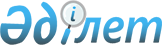 О внесении изменений в некоторые приказы Министра сельского хозяйства Республики Казахстан
					
			Утративший силу
			
			
		
					Приказ Заместителя Премьер-Министра Республики Казахстан - Министра сельского хозяйства Республики Казахстан от 27 января 2017 года № 34. Зарегистрирован в Министерстве юстиции Республики Казахстан 17 февраля 2017 года № 14810. Утратил силу приказом Министра сельского хозяйства Республики Казахстан от 25 мая 2020 года № 181
      Сноска. Утратил силу приказом Министра сельского хозяйства РК от 25.05.2020 № 181   (вводится в действие по истечении десяти календарных дней после дня его первого официального опубликования).
      ПРИКАЗЫВАЮ:
      1. Внести в некоторые приказы Министра сельского хозяйства Республики Казахстан следующие изменения:
      1) в приказе Министра сельского хозяйства Республики Казахстан от 12 декабря 2014 года № 4-2/664 "Об утверждении Правил субсидирования развития семеноводства" (зарегистрированный в Реестре государственной регистрации нормативных правовых актов № 10190, опубликованный 1 апреля 2015 года в информационно-правовой системе "Әділет"): 
      Правила субсидирования развития семеноводства, утвержденные указанным приказом, изложить в новой редакции, согласно приложению 1 к настоящему приказу;
      2) в приказе Министра сельского хозяйства Республики Казахстан от 6 мая 2015 года № 4-2/419 "Об утверждении стандарта государственной услуги "Субсидирование развития семеноводства" (зарегистрированный в Реестре государственной регистрации нормативных правовых актов № 11455, опубликованный 23 июля 2015 года в информационно-правовой системе "Әділет"): 
      в стандарте государственной услуги "Субсидирование развития семеноводства", утвержденном указанным приказом:
      подпункт 1) пункта 4 изложить в следующей редакции:
      "1) с момента сдачи документов услугодателю, в Государственную корпорацию – 8 (восемь) рабочих дней.
      При обращении в Государственную корпорацию день приема не входит в срок оказания государственной услуги;";
      пункт 9 изложить в следующей редакции:
      "9. Услугополучатель, (либо его представитель по доверенности) представляет услугодателю или в Государственную корпорацию:
      1) для получения субсидий за фактически произведенные объемы оригинальных семян заявку на получение субсидий на возмещение затрат по производству оригинальных семян по форме, согласно приложению 3 к настоящему стандарту государственной услуги;
      2) для получения субсидий за фактически приобретенные оригинальные семена заявку на получение субсидий на приобретенные оригинальные семена по форме, согласно приложению 4 к настоящему стандарту государственной услуги;
      3) для получения субсидий за фактически использованные для посева оригинальные семена собственного производства, в случае, если элитно-семеноводческое хозяйство (далее – элитсемхоз) является одновременно производителем оригинальных семян (далее – оригинатор), заявку на получение субсидий за использованные для посева оригинальные семена собственного производства по форме, согласно приложению 5 к настоящему стандарту государственной услуги;
      4) для получения субсидий за фактически приобретенные элитные семена заявку на получение субсидий на приобретенные элитные семена по форме, согласно приложению 6 к настоящему стандарту государственной услуги;
      5) для получения субсидий за фактически использованные для посева элитные семена собственного производства, в случае, если семеноводческое хозяйство (далее – семхоз) является одновременно элитсемхозом, заявку на получение субсидий за использованные для посева элитные семена собственного производства по форме, согласно приложению 7 к настоящему стандарту государственной услуги;
      6) для получения субсидий за фактически приобретенные семена первой репродукции масличных культур, многолетних и однолетних трав, ячменя, риса, картофеля и хлопчатника (далее – семена первой репродукции) заявку на получение субсидий на приобретенные семена первой репродукции по форме, согласно приложению 8 к настоящему стандарту государственной услуги; 
      7) для получения субсидий за фактически приобретенные семена гибридов первого поколения кукурузы, сахарной свеклы, рапса, подсолнечника и хлопчатника (далее – семена гибридов первого поколения) заявку на получение субсидий на приобретенные семена гибридов первого поколения по форме, согласно приложению 9 к настоящему стандарту государственной услуги; 
      8) для получения субсидий за фактически приобретенные элитные саженцы плодово-ягодных культур и винограда (далее – элитные саженцы) заявку на получение субсидий на приобретенные элитные саженцы плодово-ягодных культур и винограда по форме, согласно приложению 10 к настоящему стандарту государственной услуги; 
      9) для получения причитающихся субсидий за приобретенные элитные семена или семена первой репродукции и гибридов первого поколения (в случае предоставления права получения субсидий элитсемхозу или семхозу) сводную заявку, сформированную на основании заявок сельскохозяйственных товаропроизводителей, поданных через элитно-семеноводческое или семеноводческое хозяйство, по форме, согласно приложению 11 к настоящему стандарту государственной услуги.
      Сведения о документе, удостоверяющем личность услугополучателя, о регистрации юридического лица работник Государственной корпорации и услугодателя получает из соответствующих государственных информационных систем через шлюз "электронного правительства". 
      Истребование от услугополучателей документов, которые могут быть получены из информационных систем, не допускается.
      Услугодатель и работник Государственной корпорации получают согласие услугополучателя на использование сведений, составляющих охраняемую законом тайну, содержащихся в информационных системах, при оказании государственных услуг, если иное не предусмотрено законодательством Республики Казахстан. 
      При сдаче услугополучателем всех необходимых документов подтверждением принятия заявки:
      1) услугодателю – на бумажном носителе является отметка на копии его заявки о регистрации в канцелярии услугодателя с указанием даты, времени приема пакета документов, фамилии, имени, отчества (при его наличии) ответственного лица, принявшего документы;
      2) в Государственную корпорацию – услугополучателю выдается расписка о приеме соответствующих документов.
      В Государственной корпорации выдача готовых документов услугополучателю осуществляется его работником на основании расписки, при предъявлении документа, удостоверяющего личность (либо его представителя по нотариальной доверенности, юридическому лицу – по документу, подтверждающему полномочия).
      Государственная корпорация обеспечивает хранение результата в течение одного месяца, после чего передает их услугодателю для дальнейшего хранения. При обращении услугополучателя по истечении одного месяца, по запросу Государственной корпорации услугодатель в течение одного рабочего дня направляет готовые документы в Государственную корпорацию для выдачи услугополучателю.";
      пункт 10 изложить в следующей редакции:
      "10. В случае представления услугополучателем неполного пакета документов, согласно перечню, предусмотренному пунктом 9 настоящего стандарта государственной услуги, работник Государственной корпорации отказывает в приеме заявки и выдает расписку об отказе в приеме документов по форме, согласно приложению 12 к настоящему стандарту государственной услуги."; 
      приложения 3, 4, 5, 6, 7, 8, 9, 10, 11, 12 к указанному стандарту государственной услуги изложить в новой редакции согласно, приложениям 2, 3, 4, 5, 6, 7, 8, 9, 10, 11 к настоящему приказу.
      2. Департаменту производства и переработки растениеводческой продукции Министерства сельского хозяйства Республики Казахстан в установленном законодательством порядке обеспечить:
      1) государственную регистрацию настоящего приказа в Министерстве юстиции Республики Казахстан;
      2) в течение десяти календарных дней со дня государственной регистрации настоящего приказа направление его копии в печатном и электронном виде на казахском и русском языках в Республиканское государственное предприятие на праве хозяйственного ведения "Республиканский центр правовой информации" для официального опубликования и включения в Эталонный контрольный банк нормативных правовых актов Республики Казахстан;
      3) в течение десяти календарных дней после государственной регистрации настоящего приказа направление его копии на официальное опубликование в периодические печатные издания; 
      4) размещение настоящего приказа на интернет-ресурсе Министерства сельского хозяйства Республики Казахстан.
      3. Настоящий приказ вводится в действие по истечении десяти календарных дней после дня его первого официального опубликования. Правила субсидирования развития семеноводства Глава 1. Общие положения
      1. Настоящие Правила субсидирования развития семеноводства (далее – Правила) определяют порядок субсидирования развития семеноводства за счет и в пределах средств, предусмотренных в местном бюджете на соответствующий финансовый год (далее – субсидии).
      2. В приоритетном порядке субсидируются семена сортов и гибридов, имеющих наилучшие показатели по урожайности и другим хозяйственно-ценным признакам (информация по характеристикам сортов и гибридов размещена на сайте: http://www.mgov.kz). Глава 2. Получатели субсидий
      3. Субсидии предназначаются для:
      1) частичного возмещения затрат производителей оригинальных семян (далее – оригинатор) за фактически произведенные объемы оригинальных семян;
      2) частичного возмещения затрат элитно-семеноводческих хозяйств (далее – элитсемхоз) за фактически приобретенные оригинальные семена;
      3) частичного возмещения затрат элитсемхозов за фактически использованные для посева оригинальные семена собственного производства, в случае, если элитсемхоз является одновременно оригинатором. При этом частичное возмещение затрат производится элитсемхозу с учетом научно-обоснованной потребности оригинальных семян для обеспечения планового объема производства элитных семян;
      4) частичного возмещения затрат семеноводческих хозяйств (далее – семхоз) и сельскохозяйственных товаропроизводителей (далее – сельхозтоваропроизводители) за фактически приобретенные элитные семена;
      5) частичного возмещения затрат семхозов за фактически использованные для посева элитные семена собственного производства, в случае, если семхоз является одновременно элитсемхозом. При этом частичное возмещение затрат производится семхозу с учетом научно-обоснованной потребности элитных семян для обеспечения планового объема производства семян первой репродукции;
      6) частичного возмещения затрат сельхозтоваропроизводителей за фактически приобретенные семена первой репродукции масличных культур, многолетних и однолетних трав, ячменя, риса, картофеля и хлопчатника (далее – семена первой репродукции); 
      7) частичного возмещения затрат сельхозтоваропроизводителей за фактически приобретенные гибриды первого поколения кукурузы, сахарной свеклы, рапса, подсолнечника и хлопчатника (далее – семена гибридов первого поколения); 
      8) частичного возмещения затрат сельхозтоваропроизводителей за фактически приобретенные элитные саженцы плодово-ягодных культур и винограда (далее – элитные саженцы).  Глава 3. Условия получения субсидий
      4. Субсидии выдаются при условии наличия на праве землепользования и (или) частной собственности земельных участков сельскохозяйственного назначения соответствующей площади, засеваемой семенами, подлежащими субсидированию (в совокупности).
      5. Субсидии, указанные в подпункте 1) пункта 3 настоящих Правил, выплачиваются при подаче оригинатором в отдел сельского хозяйства района или города областного значения (далее – отдел) или в некоммерческое акционерное общество "Государственная корпорация "Правительство для граждан" (далее – Государственная корпорация) заявки на получение субсидий на возмещение затрат по производству оригинальных семян по форме, согласно приложению 1 к настоящим Правилам.
      6. Субсидии, указанные в подпункте 2) пункта 3 настоящих Правил, выплачиваются при подаче элитсемхозом в отдел или в Государственную корпорацию заявки на получение субсидий на приобретенные оригинальные семена по форме, согласно приложению 2 к настоящим Правилам.
      7. Субсидии, указанные в подпункте 3) пункта 3 настоящих Правил, выплачиваются при подаче элитсемхозом в отдел или в Государственную корпорацию заявки на получение субсидий за использованные для посева оригинальные семена собственного производства по форме, согласно приложению 3 к настоящим Правилам.
      8. Субсидии, указанные в подпункте 4) пункта 3 настоящих Правил, выплачиваются при подаче семхозом или сельхозтоваропроизводителем в отдел или в Государственную корпорацию заявки на получение субсидий на приобретенные элитные семена по форме, согласно приложению 4 к настоящим Правилам.
      9. Субсидии, указанные в подпункте 5) пункта 3 настоящих Правил, выплачиваются при подаче семхозом в отдел или в Государственную корпорацию заявки на получение субсидий за использованные для посева элитные семена собственного производства по форме, согласно приложению 5 к настоящим Правилам.
      10. Субсидии, указанные в подпункте 6) пункта 3 настоящих Правил, выплачиваются при подаче сельхозтоваропроизводителем в отдел или в Государственную корпорацию заявки на получение субсидий на приобретенные семена первой репродукции по форме, согласно приложению 6 к настоящим Правилам.
      11. Субсидии, указанные в подпункте 7) пункта 3 настоящих Правил, выплачиваются при подаче сельхозтоваропроизводителем в отдел или в Государственную корпорацию заявки на получение субсидий на приобретенные семена гибридов первого поколения по форме, согласно приложению 7 к настоящим Правилам.
      12. Субсидии, указанные в подпункте 8) пункта 3 настоящих Правил, выплачиваются при подаче сельхозтоваропроизводителем в отдел или в Государственную корпорацию заявки на получение субсидий на приобретенные элитные саженцы плодово-ягодных культур и винограда по форме, согласно приложению 8 к настоящим Правилам.
      13. Сельхозтоваропроизводитель может подать заявку об оплате причитающихся ему субсидий через элитсемхоз или семхоз, у которого он приобрел по удешевленной стоимости элитные семена, семена первой репродукции и гибридов первого поколения или элитные саженцы по форме, согласно приложению 9 к настоящим Правилам. В таком случае субсидии выплачиваются элитсемхозу или семхозу, который представляет в отдел или в Государственную корпорацию сводную заявку, сформированную на основании заявок сельхозтоваропроизводителей, поданных через элитсемхоз или семхоз, по форме, согласно приложению 10 к настоящим Правилам.
      14. Элитсемхозы, семхозы и сельхозтоваропроизводители приобретают оригинальные и элитные семена, семена первой репродукции и гибридов первого поколения, подлежащие субсидированию (далее – семена), и элитные саженцы соответственно у оригинаторов, элитсемхозов, семхозов, реализаторов семян, иностранных компаний и их официальных представителей в Республике Казахстан.  Глава 4. Порядок расчета субсидий
      15. Субсидии, указанные в подпунктах 1), 2), 3), 4), 5) и 8) пункта 3 настоящих Правил, выплачиваются в пределах установленных местным исполнительным органом области квот.
      16. Выплата субсидий осуществляется в зависимости от включения (невключения) сорта или гибрида в Государственный реестр селекционных достижений, рекомендуемых к использованию в Республике Казахстан, утвержденный приказом Министра сельского хозяйства Республики Казахстан от 30 июля 2009 года № 434 (зарегистрированный в Реестре государственной регистрации нормативных правовых актов № 5759) (далее – Госреестр). При этом субсидии не должны превышать нормативы субсидий на семена и элитные саженцы плодово-ягодных культур и винограда (далее – нормативы субсидий), указанные в приложении 11 к настоящим Правилам.
      Нормативы субсидий установлены из расчета:
      1) 70 % от полной стоимости семян и элитных саженцев – для сортов, включенных в Госреестр;
      2) 30 % от полной стоимости семян и элитных саженцев – для сортов, невключенных в Госреестр.
      В случае если стоимость семян и элитных саженцев ниже стоимости, от которой рассчитан норматив субсидий, расчет субсидий производится от их фактической стоимости с учетом размеров субсидий, указанных в абзацах третьем и четвертом настоящего пункта. 
      В случае если стоимость семян и элитных саженцев выше стоимости, от которой рассчитан норматив субсидий, субсидия равна нормативу субсидий. Глава 5. Порядок выплаты субсидий и отчетность по субсидированию
      17. Отдел обеспечивает публикацию на интернет-ресурсе акимата района (города областного значения) и в местных средствах массовой информации объявления о начале приема заявок для участия в программе субсидирования с указанием сроков приема документов на получение субсидий.
      18. Отдел в течение трех рабочих дней с момента представления заявителем (оригинатором, элитсемхозом, семхозом, сельхозтоваропроизводителем) или Государственной корпорацией соответствующей заявки на получение субсидий проверяет их на предмет соответствия формам, указанным в пунктах 5, 6, 7, 8, 9, 10, 11, 12 и 13 настоящих Правил, и полноты их заполнения.
      В случае предоставления права получения субсидий элитсемхозу или семхозу отдел составляет реестр элитсемхозов и семхозов, через которые поданы заявки об оплате причитающихся субсидий по форме, согласно приложению 12 к настоящим Правилам, и направляет его в управление сельского хозяйства области (далее – управление области).
      19. Отдел в течение двух рабочих дней после окончания проверки заявки:
      в случае положительного решения в предоставлении субсидии заявителю – включает его в список одобренных заявок об оплате причитающихся субсидий по форме, согласно приложению 13 к настоящим Правилам;
      в случае отрицательного решения – письменно уведомляет заявителя или Государственную корпорацию с указанием основания отказа в выдаче субсидий и составляет перечень заявителей, по которым принято отрицательное решение в предоставлении субсидий, с указанием основания отказа в выдаче субсидий, по формам, согласно приложению 14, 15 к настоящим Правилам;
      направляет в управление области список одобренных заявок об оплате причитающихся субсидий и перечень заявителей, по которым принято отрицательное решение в предоставлении субсидий.
      20. Управление области в течение трех рабочих дней после поступления списка одобренных заявок об оплате причитающихся субсидий представляет в территориальное подразделение казначейства реестр счетов к оплате и (или) счет к оплате для перечисления причитающихся субсидий на счет заявителя.
      При этом управление области проверяет факты самостоятельной подачи сельхозтоваропроизводителем заявки на субсидирование семян или элитных саженцев, и подачи этим же сельхозтоваропроизводителем заявки через элитсемхоз или семхоз.
      В случае выявления фактов подачи сельхозтоваропроизводителем заявки об оплате причитающихся субсидий управление области отказывает элитсемхозу или семхозу, через которое подана заявка сельхозтоваропроизводителя. В этом случае сельхозтоваропроизводитель доплачивает элитсемхозу или семхозу разницу между рыночной стоимостью семян или элитных саженцев и оплаченной им суммой. 
      В случае наличия фактов реализации элитсемхозами или семхозами семян или элитных саженцев сельхозтоваропроизводителям другой области, представившим заявки об оплате причитающихся субсидий указанным элитсемхозам или семхозам, управление области, на территории которой находятся элитсемхоз или семхоз, составляет сводный реестр элитсемхозов и семхозов, реализовавших семена или элитные саженцы сельхозтоваропроизводителям другой области, на выплату субсидий по форме, согласно приложению 16 к настоящим Правилам, и направляет его в управление области, на территории которой расположены посевные площади сельхозтоваропроизводителей, с целью недопущения выплаты субсидий данным сельхозтоваропроизводителям. 
      21. Основаниями для отказа в выдаче субсидий являются:
      1) установление недостоверности документов, представленных оригинатором, элитсемхозом, семхозом или сельхозтоваропроизводителем для получения субсидий, и (или) данных (сведений), содержащихся в них;
      2) несоответствие представленных данных и сведений, необходимых для получения субсидий, требованиям, установленным настоящими Правилами;
      3) если в отношении оригинатора, элитсемхоза, семхоза или сельхозтоваропроизводителя имеется вступившее в законную силу решение (приговор) суда о запрещении деятельности или отдельных видов деятельности, требующих получения субсидий; 
      4) если в отношении оригинатора, элитсемхоза, семхоза или сельхозтоваропроизводителя имеется вступившее в законную силу решение суда, на основании которого оригинатор, элитсемхоз, семхоз или сельхозтоваропроизводитель лишен специального права, связанного с получением субсидий. 
      22. В случае полного освоения бюджетных средств, предусмотренных в местном бюджете на соответствующий финансовый год, и отсутствия дополнительных средств прием заявок прекращается.
      23. Управление области представляет в Министерство сельского хозяйства Республики Казахстан по итогам первого полугодия в срок не позднее 10 июля, а по итогам года не позднее 20 января года, следующего за отчетным, сводную информацию о выданных субсидиях в разрезе получателей субсидий.
      Сводная информация о выданных субсидиях на развитие семеноводства размещается на интернет-ресурсе местного исполнительного органа области по форме, согласно приложению 17 к настоящим Правилам, один раз в год, не позднее 31 декабря соответствующего года.
      Отдел сельского хозяйства
______________________ района
(города областного значения)                                           Заявка
                         на получение субсидий на возмещение затрат
                               по производству оригинальных семян
      _______________________________________________________________________________,
                               (наименование оригинатора)
________________________________________________________________________________
в лице руководителя (либо его представителя по доверенности) _________________________
________________________________________________________________________________
(фамилия, имя, отчество (при наличии в документе, удостоверяющем личность), должность)
действующий на основании ________________________________________________________
                                           (учредительный документ)
настоящим просит выплатить субсидии на возмещение затрат по производству
оригинальных семян (далее – семена) _______________________________________________
_______________________________________________________________________________
                         (сельскохозяйственная культура, сорт)
в количестве ____________тонн.
      Примечание:
      * истребование оригиналов и копий указанных документов у заявителя не допускается;
      ** свидетельство о государственной (учетной) регистрации (перерегистрации) юридического лица (филиала, представительства), выданное до введения в действие Закона Республики Казахстан от 24 декабря 2012 года "О внесении изменений и дополнений в некоторые законодательные акты Республики Казахстан по вопросам государственной регистрации юридических лиц и учетной регистрации филиалов и представительств", является действительным до прекращения деятельности юридического лица;
      *** расшифровка аббревиатур: 
      ИИН – индивидуальный идентификационный номер;
      ИИК – индивидуальный идентификационный код;
      БИК – банковский идентификационный код;
      БИН – бизнес-идентификационный номер;
      НДС – налог на добавленную стоимость;
      Кбе – код бенефициара. Расчет причитающихся субсидий*
      Примечание:
      * расчет производится в соответствии с пунктом 16 Правил субсидирования развития семеноводства, утвержденных приказом Министра сельского хозяйства Республики Казахстан от 12 декабря 2014 года № 4-2/664 (зарегистрированный в Реестре государственной регистрации нормативных правовых актов № 10190).
      Подтверждаю достоверность представленной информации и осведомлен об ответственности за предоставление недостоверных сведений в соответствии с законами Республики Казахстан.
      Согласен на использование сведений, составляющих охраняемую законом тайну, содержащихся в информационных системах.
      Руководитель (либо его представитель по доверенности):
________      ____________________________________________________________________
      (подпись)      (фамилия, имя, отчество (при наличии в документе, удостоверяющем личность))
      Место печати (при наличии)
"___" ____________ 20__ года
      Заявка принята к рассмотрению "___" ________ 20__ года
      и зарегистрирована за № ________________
      _________      _____________________________________________________________
      (подпись)      (фамилия, имя, отчество (при наличии в документе, удостоверяющем
                   личность) ответственного лица, принявшего заявку)
      ------------------------------------------------------------------------------------------------------------------------
                                     (линия отрыва)
      Талон
      Заявка №___________________
      принята к рассмотрению "__" ______ 20__года ______часов ____ минут
      _________      __________________________________________________________
      (подпись)      (фамилия, имя, отчество (при его наличии) ответственного лица,
                               принявшего заявку)
      Отдел сельского хозяйства
______________________ района
(города областного значения)                                     Заявка
             на получение субсидий на приобретенные оригинальные семена
      _______________________________________________________________________________,
                   (наименование элитно-семеноводческого хозяйства)
________________________________________________________________________________
в лице руководителя (либо его представителя по доверенности) _________________________
_______________________________________________________________________________,
(фамилия, имя, отчество (при наличии в документе, удостоверяющем личность), должность)
действующий на основании ________________________________________________________
                                     (учредительный документ)
настоящим просит выплатить субсидии на возмещение затрат по приобретению
оригинальных семян (далее – семена) _______________________________________________
________________________________________________________________________________
                         (сельскохозяйственная культура, сорт (гибрид))
использованных на проведение посевных работ, в количестве ____________тонн.
      Примечание:
      * истребование оригиналов и копий указанных документов у заявителя не допускается;
      ** свидетельство о государственной (учетной) регистрации (перерегистрации) юридического лица (филиала, представительства), выданное до введения в действие Закона Республики Казахстан от 24 декабря 2012 года "О внесении изменений и дополнений в некоторые законодательные акты Республики Казахстан по вопросам государственной регистрации юридических лиц и учетной регистрации филиалов и представительств", является действительным до прекращения деятельности юридического лица;
      *** расшифровка аббревиатур: 
      ИИН – индивидуальный идентификационный номер;
      ИИК – индивидуальный идентификационный код;
      БИК – банковский идентификационный код;
      БИН – бизнес-идентификационный номер;
      НДС – налог на добавленную стоимость;
      Кбе – код бенефициара;
      **** сведения, указанные в строке 11 таблицы, заполняются при приобретении семян хлопчатника, за исключением импортируемых семян хлопчатника. Расчет причитающихся субсидий*
      Примечание:
      * расчет производится в соответствии с пунктом 16 Правил субсидирования развития семеноводства, утвержденных приказом Министра сельского хозяйства Республики Казахстан от 12 декабря 2014 года № 4-2/664 (зарегистрированный в Реестре государственной регистрации нормативных правовых актов № 10190). 
      Подтверждаю достоверность представленной информации и осведомлен об ответственности за предоставление недостоверных сведений в соответствии с законами Республики Казахстан.
      Согласен на использование сведений, составляющих охраняемую законом тайну, содержащихся в информационных системах.
      Руководитель (либо его представитель по доверенности):
________      ____________________________________________________________________
      (подпись)      (фамилия, имя, отчество (при наличии в документе, удостоверяющем личность))
      Место печати (при наличии)
"___" ____________ 20__ года
      Заявка принята к рассмотрению "___" ________ 20__ года
и зарегистрирована за № ________________
      ________      ____________________________________________________________________
      (подпись)      (фамилия, имя, отчество (при наличии в документе, удостоверяющем личность)
                               ответственного лица, принявшего заявку)
      ------------------------------------------------------------------------------------------------------------------------
                                     (линия отрыва)
      Талон
      Заявка №___________________
принята к рассмотрению "__" ______ 20__года ______часов ____ минут
      ________      ________________________________________________________
      (подпись)      (фамилия, имя, отчество (при его наличии) ответственного лица,
                               принявшего заявку)
      Отделу сельского хозяйства
______________________ района
(города областного значения)                                     Заявка
                   на получение субсидий за использованные для посева
                     оригинальные семена собственного производства
      _______________________________________________________________________________,
                   (наименование элитно-семеноводческого хозяйства)
в лице руководителя (либо его представителя по доверенности) _________________________
_______________________________________________________________________________,
(фамилия, имя, отчество (при наличии в документе, удостоверяющем личность), должность)
действующий на основании ________________________________________________________
                                           (учредительный документ)
настоящим просит выплатить субсидии за оригинальные семена (далее – семена)
собственного производства ________________________________________________________
________________________________________________________________________________
                   (сельскохозяйственная культура, сорт, репродукция) 
использованные на проведение посевных работ, в количестве ____________тонн.
      Примечание:
      * истребование оригиналов и копий указанных документов у заявителя не допускается;
      ** свидетельство о государственной (учетной) регистрации (перерегистрации) юридического лица (филиала, представительства), выданное до введения в действие Закона Республики Казахстан от 24 декабря 2012 года "О внесении изменений и дополнений в некоторые законодательные акты Республики Казахстан по вопросам государственной регистрации юридических лиц и учетной регистрации филиалов и представительств", является действительным до прекращения деятельности юридического лица;
      *** расшифровка аббревиатур: 
      ИИН – индивидуальный идентификационный номер;
      ИИК – индивидуальный идентификационный код;
      БИК – банковский идентификационный код;
      БИН – бизнес-идентификационный номер;
      НДС – налог на добавленную стоимость;
      Кбе – код бенефициара. Расчет причитающихся субсидий*
      Примечание:
      * расчет производится в соответствии с пунктом 16 Правил субсидирования развития семеноводства, утвержденных приказом Министра сельского хозяйства Республики Казахстан от 12 декабря 2014 года № 4-2/664 (зарегистрированный в Реестре государственной регистрации нормативных правовых актов № 10190). 
      Подтверждаю достоверность представленной информации и осведомлен об ответственности за предоставление недостоверных сведений в соответствии с законами Республики Казахстан.
      Согласен на использование сведений, составляющих охраняемую законом тайну, содержащихся в информационных системах.
      Руководитель (либо его представитель по доверенности):
________      ____________________________________________________________________
      (подпись)      (фамилия, имя, отчество (при наличии в документе, удостоверяющем личность))
      Место печати (при наличии)
"___" ____________ 20__ года
      Заявка принята к рассмотрению "___" ________ 20__ года
и зарегистрирована за № ________________
      ________      ____________________________________________________________
(подпись)      (фамилия, имя, отчество (при наличии в документе, удостоверяющем
                   личность) ответственного лица, принявшего заявку)
      ------------------------------------------------------------------------------------------------------------------------
                                     (линия отрыва)
      Талон
      Заявка №___________________
принята к рассмотрению "__" ______ 20__года ______часов ____ минут
      ________      _________________________________________________________
      (подпись)       (фамилия, имя, отчество (при его наличии) ответственного лица,
                               принявшего заявку)
      Отдел сельского хозяйства
______________________ района
(города областного значения)                                     Заявка
                   на получение субсидий на приобретенные элитные семена
      _______________________________________________________________________________,
       (наименование семеноводческого хозяйства или сельхозтоваропроизводителя)
________________________________________________________________________________
в лице руководителя (либо его представителя по доверенности) _________________________
_______________________________________________________________________________,
(фамилия, имя, отчество (при наличии в документе, удостоверяющем личность), должность)
действующий на основании ________________________________________________________
                                           (учредительный документ)
настоящим просит выплатить субсидии на возмещение затрат по приобретению элитных
семян (далее – семена), ___________________________________________________________
________________________________________________________________________________
                         (сельскохозяйственная культура, сорт)
использованных на проведение посевных работ, в количестве ____________тонн.
      Примечание:
      * истребование оригиналов и копий указанных документов у заявителя не допускается;
      ** свидетельство о государственной (учетной) регистрации (перерегистрации) юридического лица (филиала, представительства), выданное до введения в действие Закона Республики Казахстан от 24 декабря 2012 года "О внесении изменений и дополнений в некоторые законодательные акты Республики Казахстан по вопросам государственной регистрации юридических лиц и учетной регистрации филиалов и представительств", является действительным до прекращения деятельности юридического лица;
      *** расшифровка аббревиатур: 
      ИИН – индивидуальный идентификационный номер;
      ИИК – индивидуальный идентификационный код;
      БИК – банковский идентификационный код;
      БИН – бизнес-идентификационный номер;
      НДС – налог на добавленную стоимость;
      Кбе – код бенефициара;
      **** сведения, указанные в строке 7 таблицы, заполняются только семеноводческими хозяйствами;
      ***** сведения, указанные в строке 10 таблицы, заполняются при приобретении семян хлопчатника, за исключением импортируемых семян хлопчатника Расчет причитающихся субсидий*
      Примечание:
      * расчет производится в соответствии с пунктом 16 Правил субсидирования развития семеноводства, утвержденных приказом Министра сельского хозяйства Республики Казахстан от 12 декабря 2014 года № 4-2/664 (зарегистрированный в Реестре государственной регистрации нормативных правовых актов № 10190). 
      Обязуюсь использовать приобретенные элитные семена для дальнейшего репродуцирования до первой репродукции*. 
      Примечание:
      * действует для сельхозтоваропроизводителей.
      Подтверждаю достоверность представленной информации и осведомлен об ответственности за предоставление недостоверных сведений в соответствии с законами Республики Казахстан.
      Согласен на использование сведений, составляющих охраняемую законом тайну, содержащихся в информационных системах.
      Руководитель (либо его представитель по доверенности):
________      ____________________________________________________________
(подпись)      (фамилия, имя, отчество (при наличии в документе, удостоверяющем
                                     личность))
      Место печати (при наличии)
"___" ____________ 20__ года
      Заявка принята к рассмотрению "___" ________ 20__ года
и зарегистрирована за № ________________
      ________      ____________________________________________________________
(подпись)      (фамилия, имя, отчество (при наличии в документе, удостоверяющем
                   личность) ответственного лица, принявшего заявку)
      ------------------------------------------------------------------------------------------------------------------------
                                     (линия отрыва)
      Талон
      Заявка №___________________
принята к рассмотрению "__" ______ 20__года ______часов ____ минут
      ________      ___________________________________________________________________
(подпись)      (фамилия, имя, отчество (при его наличии) ответственного лица, принявшего
                                           заявку)
      Отделу сельского хозяйства
______________________ района
(города областного значения)                                     Заявка
             на получение субсидий за использованные для посева элитные
                         семена собственного производства
      _______________________________________________________________________________,
                         (наименование семеноводческого хозяйства)
      в лице руководителя (либо его представителя по доверенности) _________________________
_______________________________________________________________________________,
(фамилия, имя, отчество (при наличии в документе, удостоверяющем личность), должность)
действующий на основании ________________________________________________________
                                           (учредительный документ)
      настоящим просит выплатить субсидии за элитные семена (далее – семена) собственного
производства ____________________________________________________________________
________________________________________________________________________________
                   (сельскохозяйственная культура, сорт, репродукция)
использованные на проведение посевных работ, в количестве ____________тонн.
      Примечание:
      * истребование оригиналов и копий указанных документов у заявителя не допускается;
      ** свидетельство о государственной (учетной) регистрации (перерегистрации) юридического лица (филиала, представительства), выданное до введения в действие Закона Республики Казахстан от 24 декабря 2012 года "О внесении изменений и дополнений в некоторые законодательные акты Республики Казахстан по вопросам государственной регистрации юридических лиц и учетной регистрации филиалов и представительств", является действительным до прекращения деятельности юридического лица;
      *** расшифровка аббревиатур: 
      ИИН – индивидуальный идентификационный номер;
      ИИК – индивидуальный идентификационный код;
      БИК – банковский идентификационный код;
      БИН – бизнес-идентификационный номер;
      НДС – налог на добавленную стоимость;
      Кбе – код бенефициара. Расчет причитающихся субсидий*
      Примечание:
      * расчет производится в соответствии с пунктом 16 Правил субсидирования развития семеноводства, утвержденных приказом Министра сельского хозяйства Республики Казахстан от 12 декабря 2014 года № 4-2/664 (зарегистрированный в Реестре государственной регистрации нормативных правовых актов № 10190). 
      Подтверждаю достоверность представленной информации и осведомлен об ответственности за предоставление недостоверных сведений в соответствии с законами Республики Казахстан.
      Согласен на использование сведений, составляющих охраняемую законом тайну, содержащихся в информационных системах.
      Руководитель (либо его представитель по доверенности):
________      ____________________________________________________________
(подпись)      (фамилия, имя, отчество (при наличии в документе, удостоверяющем
                                     личность))
      Место печати (при наличии)
"___" ____________ 20__ года
      Заявка принята к рассмотрению "___" ________ 20__ года 
и зарегистрирована за № ________________
      ________      ____________________________________________________________
(подпись)      (фамилия, имя, отчество (при наличии в документе, удостоверяющем
                   личность) ответственного лица, принявшего заявку)
      ------------------------------------------------------------------------------------------------------------------------
                                     (линия отрыва)
      Талон
      Заявка №___________________
принята к рассмотрению "__" ______ 20__года ______часов ____ минут
      ________      ___________________________________________________________________
(подпись)      (фамилия, имя, отчество (при его наличии) ответственного лица, принявшего
                                           заявку)
      Отдел сельского хозяйства
______________________ района
(города областного значения)                                     Заявка
             на получение субсидий на приобретенные семена первой репродукции
      _______________________________________________________________________________,
                         (наименование сельхозтоваропроизводителя)
________________________________________________________________________________
в лице руководителя (либо его представителя по доверенности) _________________________
_______________________________________________________________________________,
(фамилия, имя, отчество (при наличии в документе, удостоверяющем личность), должность)
действующий на основании ________________________________________________________
                                     (учредительный документ)
настоящим просит выплатить субсидии на возмещение затрат по приобретению семян
первой репродукции (далее – семена) _______________________________________________
________________________________________________________________________________
                         (сельскохозяйственная культура, сорт)
использованных на проведение посевных работ, в количестве ____________тонн.
      Примечание:
      * истребование оригиналов и копий указанных документов у заявителя не допускается;
      ** свидетельство о государственной (учетной) регистрации (перерегистрации) юридического лица (филиала, представительства), выданное до введения в действие Закона Республики Казахстан от 24 декабря 2012 года "О внесении изменений и дополнений в некоторые законодательные акты Республики Казахстан по вопросам государственной регистрации юридических лиц и учетной регистрации филиалов и представительств", является действительным до прекращения деятельности юридического лица;
      *** расшифровка аббревиатур: 
      ИИН – индивидуальный идентификационный номер;
      ИИК – индивидуальный идентификационный код;
      БИК – банковский идентификационный код;
      БИН – бизнес-идентификационный номер;
      НДС – налог на добавленную стоимость;
      Кбе – код бенефициара;
      **** сведения, указанные в строке 8 таблицы, заполняются при приобретении семян хлопчатника, за исключением импортируемых семян хлопчатника. Расчет причитающихся субсидий*
      Примечание:
      * расчет производится в соответствии с пунктом 16 Правил субсидирования развития семеноводства, утвержденных приказом Министра сельского хозяйства Республики Казахстан от 12 декабря 2014 года № 4-2/664 (зарегистрированный в Реестре государственной регистрации нормативных правовых актов № 10190). 
      Подтверждаю достоверность представленной информации и осведомлен об ответственности за предоставление недостоверных сведений в соответствии с законами Республики Казахстан.
      Согласен на использование сведений, составляющих охраняемую законом тайну, содержащихся в информационных системах.
      Руководитель (либо его представитель по доверенности):
________      ____________________________________________________________
(подпись)      (фамилия, имя, отчество (при наличии в документе, удостоверяющем
                                     личность))
      Место печати (при наличии)
"___" ____________ 20__ года
      Заявка принята к рассмотрению "___" ________ 20__ года
и зарегистрирована за № ________________
________      ____________________________________________________________
(подпись)      (фамилия, имя, отчество (при наличии в документе, удостоверяющем
                   личность) ответственного лица, принявшего заявку)
      ------------------------------------------------------------------------------------------------------------------------
                               (линия отрыва)
      Талон
      Заявка №___________________
принята к рассмотрению "__" ______ 20__года ______часов ____ минут
      ________      __________________________________________________________________
(подпись)      (фамилия, имя, отчество (при его наличии) ответственного лица, принявшего
                                           заявку)
      Отдел сельского хозяйства
______________________ района
(города областного значения)                                     Заявка
                   на получение субсидий на приобретенные семена
                               гибридов первого поколения
      _______________________________________________________________________________,
                         (наименование сельхозтоваропроизводителя)
_______________________________________________________________________________
в лице руководителя (либо его представителя по доверенности) ________________________
_______________________________________________________________________________,
(фамилия, имя, отчество (при наличии в документе, удостоверяющем личность), должность)
действующий на основании _______________________________________________________
                                           (учредительный документ)
настоящим просит выплатить субсидии на возмещение затрат по приобретению семян
гибридов первого поколения (далее – семена) ________________________________________
________________________________________________________________________________
                   (сельскохозяйственная культура, гибрид)
использованных на проведение посевных работ, в количестве ____________тонн.
      Примечание:
      * истребование оригиналов и копий указанных документов у заявителя не допускается;
      ** свидетельство о государственной (учетной) регистрации (перерегистрации) юридического лица (филиала, представительства), выданное до введения в действие Закона Республики Казахстан от 24 декабря 2012 года "О внесении изменений и дополнений в некоторые законодательные акты Республики Казахстан по вопросам государственной регистрации юридических лиц и учетной регистрации филиалов и представительств", является действительным до прекращения деятельности юридического лица;
      *** расшифровка аббревиатур: 
      ИИН – индивидуальный идентификационный номер;
      ИИК – индивидуальный идентификационный код;
      БИК – банковский идентификационный код;
      БИН – бизнес-идентификационный номер;
      НДС – налог на добавленную стоимость;
      Кбе – код бенефициара;
      **** сведения, указанные в строке 8 таблицы, заполняются при приобретении семян хлопчатника, за исключением импортируемых семян хлопчатника. Расчет причитающихся субсидий*
      Примечание:
      * расчет производится в соответствии с пунктом 16 Правил субсидирования развития семеноводства, утвержденных приказом Министра сельского хозяйства Республики Казахстан от 12 декабря 2014 года № 4-2/664 (зарегистрированный в Реестре государственной регистрации нормативных правовых актов № 10190).
      Подтверждаю достоверность представленной информации и осведомлен об ответственности за предоставление недостоверных сведений в соответствии с законами Республики Казахстан.
      Согласен на использование сведений, составляющих охраняемую законом тайну, содержащихся в информационных системах.
      Руководитель (либо его представитель по доверенности):
________      ____________________________________________________________
(подпись)      (фамилия, имя, отчество (при наличии в документе, удостоверяющем
                                     личность))
      Место печати (при наличии)
"___" ____________ 20__ года
      Заявка принята к рассмотрению "___" ________ 20__ года 
и зарегистрирована за № ________________
      ________      ____________________________________________________________
(подпись)      (фамилия, имя, отчество (при наличии в документе, удостоверяющем
                   личность) ответственного лица, принявшего заявку)
      ------------------------------------------------------------------------------------------------------------------------
                                     (линия отрыва)
      Талон
      Заявка №___________________
принята к рассмотрению "__" ______ 20__года ______часов ____ минут
      ________      __________________________________________________________________
(подпись)      (фамилия, имя, отчество (при его наличии) ответственного лица, принявшего
                                           заявку)
      Отделу сельского хозяйства
______________________ района
(города областного значения)                                     Заявка
             на получение субсидий на приобретенные элитные саженцы
                         плодово-ягодных культур и винограда
      _______________________________________________________________________________,
                   (наименование сельхозтоваропроизводителя)
в лице руководителя (либо его представителя по доверенности) _________________________
_______________________________________________________________________________,
(фамилия, имя, отчество (при наличии в документе, удостоверяющем личность), должность)
действующий на основании ________________________________________________________
                                           (учредительный документ)
настоящим просит выплатить субсидии на возмещение затрат по приобретению элитных
саженцев плодово-ягодных культур и винограда (далее – элитные саженцы)
________________________________________________________________________________
                         (сельскохозяйственная культура, сорт)
в количестве ____________штук.
      Примечание:
      * истребование оригиналов и копий указанных документов у заявителя не допускается;
      ** свидетельство о государственной (учетной) регистрации (перерегистрации) юридического лица (филиала, представительства), выданное до введения в действие Закона Республики Казахстан от 24 декабря 2012 года "О внесении изменений и дополнений в некоторые законодательные акты Республики Казахстан по вопросам государственной регистрации юридических лиц и учетной регистрации филиалов и представительств", является действительным до прекращения деятельности юридического лица;
      *** расшифровка аббревиатур: 
      ИИН – индивидуальный идентификационный номер;
      ИИК – индивидуальный идентификационный код;
      БИК – банковский идентификационный код;
      БИН – бизнес-идентификационный номер;
      НДС – налог на добавленную стоимость;
      Кбе – код бенефициара. Расчет причитающихся субсидий*
      Примечание:
      * расчет производится в соответствии с пунктом 16 Правил субсидирования развития семеноводства, утвержденных приказом Министра сельского хозяйства Республики Казахстан от 12 декабря 2014 года № 4-2/664 (зарегистрированный в Реестре государственной регистрации нормативных правовых актов № 10190). 
      Подтверждаю достоверность представленной информации и осведомлен об ответственности за предоставление недостоверных сведений в соответствии с законами Республики Казахстан.
      Согласен на использование сведений, составляющих охраняемую законом тайну, содержащихся в информационных системах.
      Руководитель (либо его представитель по доверенности):
      ________      ____________________________________________________________________
(подпись)      (фамилия, имя, отчество (при наличии в документе, удостоверяющем личность))
      Место печати (при наличии)
"___" ____________ 20__ года
      Заявка принята к рассмотрению "___" ________ 20__ года 
и зарегистрирована за № ________________
      ________      ____________________________________________________________
(подпись)      (фамилия, имя, отчество (при наличии в документе, удостоверяющем
                   личность) ответственного лица, принявшего заявку)
      ------------------------------------------------------------------------------------------------------------------------
                                     (линия отрыва)
      Талон
      Заявка №___________________
принята к рассмотрению "__" ______ 20__года ______часов ____ минут
      ________      __________________________________________________________________
(подпись)      (фамилия, имя, отчество (при его наличии) ответственного лица, принявшего
                                           заявку)
      Отдел сельского хозяйства
_______________________ района
(города областного значения)
      Копия: Элитно-семеноводческому или 
семеноводческому хозяйству
____________________________
(наименование, район, область) Заявка об оплате причитающихся субсидий 
      Я, _______________________________________________________________________,
                   (наименование сельхозтоваропроизводителя, района, области)
настоящим заявляю, что отказываюсь от получения субсидии на приобретение
_______________________________________________________________________________
                   (указывается вид субсидируемых семян и элитных саженцев)
на свой банковский счет (или Национального оператора почты) и прошу выплатить элитно-
семеноводческому или семеноводческому хозяйству 
________________________________________________________________________________
________________________________________________________________________________
(наименование элитно-семеноводческого или семеноводческого хозяйства, района, области)
                         причитающуюся мне субсидию. Информация о приобретенных семенах и элитных саженцах
      Я уведомлен, что имею право получить субсидию на приобретение
________________________________________________________________________________
                   (указывается вид субсидируемых семян и элитных саженцев)
в текущем году только один раз, в противном случае выплаченная мне субсидия подлежит
возврату.
      ________      ____________________________________________________________
(подпись)      (фамилия, имя, отчество (при наличии в документе, удостоверяющем
                                     личность))
      Место печати (при наличии)
"___" ____________ 20__ года
      Заявка принята к рассмотрению "___" ________ 20__ года 
и зарегистрирована за № ________________
      ________      ____________________________________________________________
(подпись)      (фамилия, имя, отчество (при наличии в документе, удостоверяющем
                   личность) ответственного лица, принявшего заявку)
      ------------------------------------------------------------------------------------------------------------------------
                                     (линия отрыва)
      Талон
      Заявка №___________________
принята к рассмотрению "__" ______ 20__года ______часов ____ минут
      ________      __________________________________________________________________
(подпись)      (фамилия, имя, отчество (при его наличии) ответственного лица, принявшего
                                           заявку)
      Отдел сельского хозяйства
_______________________ района
(города областного значения) Сводная заявка, сформированная на основании заявок сельхозтоваропроизводителей, поданных через элитно-семеноводческое или семеноводческое хозяйство 
      __________________________________________________________________________
      (наименование и юридический адрес элитно-семеноводческого или семеноводческого
хозяйства)
      Примечание:
      * расшифровка аббревиатур: 
      ИИН – индивидуальный идентификационный номер;
      БИН – бизнес-идентификационный номер.
      Руководитель ________      ____________________________________________
             (подпись)      (фамилия, имя, отчество (при наличии в документе,
                                     удостоверяющем личность))
      Место печати (при наличии)
"___" ____________ 20__ года Норматив субсидий на семена Норматив субсидий на элитные саженцы плодово-ягодных культур и винограда Реестр элитно-семеноводческих и семеноводческих хозяйств, через которые поданы заявки об оплате причитающихся субсидий
      Примечание:
      * расшифровка аббревиатур: 
      ИИН – индивидуальный идентификационный номер;
      БИН – бизнес-идентификационный номер.
      Руководитель отдела
сельского хозяйства __________ района _____________________________________________
                                       (подпись, фамилия, имя, отчество (при наличии
                                           в документе, удостоверяющем личность)) Список одобренных заявок об оплате причитающихся субсидий по ________________ району
      Примечание: 
      * расшифровка аббревиатур: 
      ИИН – индивидуальный идентификационный номер;
      БИН – бизнес-идентификационный номер.
      Руководитель отдела 
сельского хозяйства __________района      __________________________________________
                                      (подпись, фамилия, имя, отчество (при наличии
                                            в документе, удостоверяющем личность)) Перечень оригинаторов, элитно-семеноводческих и семеноводческих хозяйств, по которым принято отрицательное решение в предоставлении субсидий
по ________________ району Перечень сельхозтоваропроизводителей (подавших заявку на получение субсидий через элитно-семеноводческое или семеноводческое хозяйство), по которым принято отрицательное решение в предоставлении субсидий
по ________________ району Перечень сельхозтоваропроизводителей, по которым принято отрицательное решение в предоставлении субсидий
по ________________ району
      Примечание: 
      * расшифровка аббревиатур: 
      ИИН – индивидуальный идентификационный номер;
      БИН – бизнес-идентификационный номер.
      Руководитель отдела 
сельского хозяйства __________района      __________________________________________
                                      (подпись, фамилия, имя, отчество (при наличии
                                            в документе, удостоверяющем личность)) Перечень сельхозтоваропроизводителей (подавших заявку на получение субсидий через элитно-семеноводческое или семеноводческое хозяйство), по которым принято отрицательное решение в предоставлении субсидий
по ________________ району
      Примечание: 
      * расшифровка аббревиатур: 
      ИИН – индивидуальный идентификационный номер;
      БИН – бизнес-идентификационный номер.
      Руководитель отдела 
сельского хозяйства __________ района      __________________________________________
                                      (подпись, фамилия, имя, отчество (при наличии
                                            в документе, удостоверяющем личность))
      "Утверждаю"
руководитель Управления сельского хозяйства
______________________________________ области
_____________________________________________
(фамилия, имя, отчество (при наличии в документе,
удостоверяющем личность, подпись, печать))
" ____ " ______________ 20 года Сводный реестр
элитно-семеноводческих и семеноводческих хозяйств, реализовавших семена или элитные саженцы сельхозтоваропроизводителям другой области, на выплату субсидий 
      Примечание: 
      * расшифровка аббревиатур: 
      ИИН – индивидуальный идентификационный номер;
      БИН – бизнес-идентификационный номер.
      Руководитель структурного подразделения
Управления сельского хозяйства _____ области _______________________________________
                                                (подпись, фамилия, имя, отчество (при
                                                 наличии в документе, удостоверяющем
                                                             личность))
      "Утверждаю"
руководитель Управления сельского хозяйства
_____________________________________ области
____________________________________________
(фамилия, имя, отчество (при наличии в документе,
удостоверяющем личность, подпись, печать))
" ____ " __________ 20 года Сводная информация о выданных субсидиях на развитие семеноводства
по ____________ области
      Руководитель структурного подразделения
Управления сельского хозяйства _____ области _______________________________________
                                                (подпись, фамилия, имя, отчество (при
                                                 наличии в документе, удостоверяющем
                                                             личность))
      Отдел сельского хозяйства
______________________ района 
(города областного значения)                                           Заявка
                   на получение субсидий на возмещение затрат по производству
                                     оригинальных семян
      _______________________________________________________________________________,
                               (наименование оригинатора) 
_______________________________________________________________________________
в лице руководителя (либо его представителя по доверенности) ________________________
_______________________________________________________________________________,
(фамилия, имя, отчество (при наличии в документе, удостоверяющем личность), должность)
действующий на основании _______________________________________________________
                                           (учредительный документ) 
настоящим просит выплатить субсидии на возмещение затрат по производству
оригинальных семян (далее – семена) _______________________________________________
_______________________________________________________________________________
                         (сельскохозяйственная культура, сорт)
в количестве ____________тонн.
      Примечание:
      * истребование оригиналов и копий указанных документов у заявителя не допускается;
      ** свидетельство о государственной (учетной) регистрации (перерегистрации) юридического лица (филиала, представительства), выданное до введения в действие Закона Республики Казахстан от 24 декабря 2012 года "О внесении изменений и дополнений в некоторые законодательные акты Республики Казахстан по вопросам государственной регистрации юридических лиц и учетной регистрации филиалов и представительств", является действительным до прекращения деятельности юридического лица;
      *** расшифровка аббревиатур: 
      ИИН – индивидуальный идентификационный номер;
      ИИК – индивидуальный идентификационный код;
      БИК – банковский идентификационный код;
      БИН – бизнес-идентификационный номер;
      НДС – налог на добавленную стоимость;
      Кбе – код бенефициара. Расчет причитающихся субсидий*
      Примечание:
      * расчет производится в соответствии с пунктом 16 Правил субсидирования развития семеноводства, утвержденных приказом Министра сельского хозяйства Республики Казахстан от 12 декабря 2014 года № 4-2/664 (зарегистрированный в Реестре государственной регистрации нормативных правовых актов № 10190). 
      Подтверждаю достоверность представленной информации и осведомлен об ответственности за предоставление недостоверных сведений в соответствии с законами Республики Казахстан.
      Согласен на использование сведений, составляющих охраняемую законом тайну, содержащихся в информационных системах.
      Руководитель (либо его представитель по доверенности):
________      ____________________________________________________________
(подпись)      (фамилия, имя, отчество (при наличии в документе, удостоверяющем
                                     личность))
      Место печати (при наличии)
"___" ____________ 20__ года
      Заявка принята к рассмотрению "___" ________ 20__ года
и зарегистрирована за № ________________
      ________      ____________________________________________________________
(подпись)      (фамилия, имя, отчество (при наличии в документе, удостоверяющем
                   личность) ответственного лица, принявшего заявку)
      ------------------------------------------------------------------------------------------------------------------------
                                     (линия отрыва)
      Талон
      Заявка №___________________
принята к рассмотрению "__" ______ 20__года ______часов ____ минут
      ________      ____________________________________________________________________
(подпись)      (фамилия, имя, отчество (при его наличии) ответственного лица, принявшего
                                           заявку)
      Отдел сельского хозяйства
______________________ района
(города областного значения)                                     Заявка
             на получение субсидий на приобретенные оригинальные семена
      _______________________________________________________________________________,
                   (наименование элитно-семеноводческого хозяйства)
_______________________________________________________________________________
в лице руководителя (либо его представителя по доверенности) ________________________
_______________________________________________________________________________,
(фамилия, имя, отчество (при наличии в документе, удостоверяющем личность), должность)
действующий на основании _______________________________________________________
                                           (учредительный документ)
настоящим просит выплатить субсидии на возмещение затрат по приобретению
оригинальных семян (далее – семена) _______________________________________________
________________________________________________________________________________
                   (сельскохозяйственная культура, сорт (гибрид))
использованных на проведение посевных работ, в количестве ____________тонн.
      Примечание:
      * истребование оригиналов и копий указанных документов у заявителя не допускается;
      ** свидетельство о государственной (учетной) регистрации (перерегистрации) юридического лица (филиала, представительства), выданное до введения в действие Закона Республики Казахстан от 24 декабря 2012 года "О внесении изменений и дополнений в некоторые законодательные акты Республики Казахстан по вопросам государственной регистрации юридических лиц и учетной регистрации филиалов и представительств", является действительным до прекращения деятельности юридического лица;
      *** расшифровка аббревиатур: 
      ИИН – индивидуальный идентификационный номер;
      ИИК – индивидуальный идентификационный код;
      БИК – банковский идентификационный код;
      БИН – бизнес-идентификационный номер;
      НДС – налог на добавленную стоимость;
      Кбе – код бенефициара;
      **** сведения, указанные в строке 11 таблицы, заполняются при приобретении семян хлопчатника, за исключением импортируемых семян хлопчатника. Расчет причитающихся субсидий*
      Примечание:
      * расчет производится в соответствии с пунктом 16 Правил субсидирования развития семеноводства, утвержденных приказом Министра сельского хозяйства Республики Казахстан от 12 декабря 2014 года № 4-2/664 (зарегистрированный в Реестре государственной регистрации нормативных правовых актов № 10190). 
      Подтверждаю достоверность представленной информации и осведомлен об ответственности за предоставление недостоверных сведений в соответствии с законами Республики Казахстан.
      Согласен на использование сведений, составляющих охраняемую законом тайну, содержащихся в информационных системах.
      Руководитель (либо его представитель по доверенности):
________      ____________________________________________________________
(подпись)      (фамилия, имя, отчество (при наличии в документе, удостоверяющем
                                     личность))
      Место печати (при наличии)
"___" ____________ 20__ года
      Заявка принята к рассмотрению "___" ________ 20__ года 
и зарегистрирована за № ________________
      ________      ____________________________________________________________
(подпись)      (фамилия, имя, отчество (при наличии в документе, удостоверяющем
                   личность) ответственного лица, принявшего заявку)
      ------------------------------------------------------------------------------------------------------------------------
                                     (линия отрыва)
      Талон
      Заявка №___________________
принята к рассмотрению "__" ______ 20__года ______часов ____ минут
      ________      __________________________________________________________________
(подпись)      (фамилия, имя, отчество (при его наличии) ответственного лица, принявшего
                                           заявку)
      Отделу сельского хозяйства
______________________ района
(города областного значения)                                     Заявка
                   на получение субсидий за использованные для посева
                      оригинальные семена собственного производства
      _______________________________________________________________________________,
                   (наименование элитно-семеноводческого хозяйства)
в лице руководителя (либо его представителя по доверенности) _________________________
_______________________________________________________________________________,
(фамилия, имя, отчество (при наличии в документе, удостоверяющем личность), должность)
действующий на основании ________________________________________________________
                                           (учредительный документ)
настоящим просит выплатить субсидии за оригинальные семена (далее – семена)
собственного производства ________________________________________________________
________________________________________________________________________________
                   (сельскохозяйственная культура, сорт, репродукция)
использованные на проведение посевных работ, в количестве ____________тонн.
      Примечание:
      * истребование оригиналов и копий указанных документов у заявителя не допускается;
      ** свидетельство о государственной (учетной) регистрации (перерегистрации) юридического лица (филиала, представительства), выданное до введения в действие Закона Республики Казахстан от 24 декабря 2012 года "О внесении изменений и дополнений в некоторые законодательные акты Республики Казахстан по вопросам государственной регистрации юридических лиц и учетной регистрации филиалов и представительств", является действительным до прекращения деятельности юридического лица;
      *** расшифровка аббревиатур: 
      ИИН – индивидуальный идентификационный номер;
      ИИК – индивидуальный идентификационный код;
      БИК – банковский идентификационный код;
      БИН – бизнес-идентификационный номер;
      НДС – налог на добавленную стоимость;
      Кбе – код бенефициара. Расчет причитающихся субсидий*
      Примечание:
      * расчет производится в соответствии с пунктом 16 Правил субсидирования развития семеноводства, утвержденных приказом Министра сельского хозяйства Республики Казахстан от 12 декабря 2014 года № 4-2/664 (зарегистрированный в Реестре государственной регистрации нормативных правовых актов № 10190). 
      Подтверждаю достоверность представленной информации и осведомлен об ответственности за предоставление недостоверных сведений в соответствии с законами Республики Казахстан.
      Согласен на использование сведений, составляющих охраняемую законом тайну, содержащихся в информационных системах.
      Руководитель (либо его представитель по доверенности):
________      ____________________________________________________________
(подпись)      (фамилия, имя, отчество (при наличии в документе, удостоверяющем
                                     личность))
      Место печати (при наличии)
"___" ____________ 20__ года
      Заявка принята к рассмотрению "___" ________ 20__ года 
и зарегистрирована за № ________________
      ________      ____________________________________________________________
(подпись)      (фамилия, имя, отчество (при наличии в документе, удостоверяющем
                   личность) ответственного лица, принявшего заявку)
      ------------------------------------------------------------------------------------------------------------------------
                                     (линия отрыва)
      Талон
      Заявка №___________________
принята к рассмотрению "__" ______ 20__года ______часов ____ минут
      ________      __________________________________________________________________
      (подпись)      (фамилия, имя, отчество (при его наличии) ответственного лица, принявшего
                                           заявку)
      Отдел сельского хозяйства
______________________ района
(города областного значения)                                     Заявка
             на получение субсидий на приобретенные элитные семена
      _______________________________________________________________________________,
       (наименование семеноводческого хозяйства или сельхозтоваропроизводителя)
_______________________________________________________________________________
в лице руководителя (либо его представителя по доверенности) ________________________
_______________________________________________________________________________,
(фамилия, имя, отчество (при наличии в документе, удостоверяющем личность), должность)
действующий на основании _______________________________________________________
                                     (учредительный документ)
настоящим просит выплатить субсидии на возмещение затрат по приобретению элитных
семян (далее – семена), ___________________________________________________________
________________________________________________________________________________
                         (сельскохозяйственная культура, сорт)
использованных на проведение посевных работ, в количестве ____________тонн.
      Примечание:
      * истребование оригиналов и копий указанных документов у заявителя не допускается;
      ** свидетельство о государственной (учетной) регистрации (перерегистрации) юридического лица (филиала, представительства), выданное до введения в действие Закона Республики Казахстан от 24 декабря 2012 года "О внесении изменений и дополнений в некоторые законодательные акты Республики Казахстан по вопросам государственной регистрации юридических лиц и учетной регистрации филиалов и представительств", является действительным до прекращения деятельности юридического лица;
      *** расшифровка аббревиатур: 
      ИИН – индивидуальный идентификационный номер;
      ИИК – индивидуальный идентификационный код;
      БИК – банковский идентификационный код;
      БИН – бизнес-идентификационный номер;
      НДС – налог на добавленную стоимость;
      Кбе – код бенефициара;
      **** – сведения, указанные в строке 7 таблицы, заполняются только семеноводческими хозяйствами;
      ***** сведения, указанные в строке 10 таблицы, заполняются при приобретении семян хлопчатника, за исключением импортируемых семян хлопчатника Расчет причитающихся субсидий*
      Примечание:
      * расчет производится в соответствии с пунктом 16 Правил субсидирования развития семеноводства, утвержденных приказом Министра сельского хозяйства Республики Казахстан от 12 декабря 2014 года № 4-2/664 (зарегистрированный в Реестре государственной регистрации нормативных правовых актов № 10190). 
      Обязуюсь использовать приобретенные элитные семена для дальнейшего репродуцирования до первой репродукции*. 
      Примечание:
      * действует для сельхозтоваропроизводителей.
      Подтверждаю достоверность представленной информации и осведомлен об ответственности за предоставление недостоверных сведений в соответствии с законами Республики Казахстан.
      Согласен на использование сведений, составляющих охраняемую законом тайну, содержащихся в информационных системах.
      Руководитель (либо его представитель по доверенности):
________      ____________________________________________________________
(подпись)      (фамилия, имя, отчество (при наличии в документе, удостоверяющем
                                     личность))
      Место печати (при наличии)
"___" ____________ 20__ года
      Заявка принята к рассмотрению "___" ________ 20__ года 
и зарегистрирована за № ________________
      ________      ____________________________________________________________
(подпись)      (фамилия, имя, отчество (при наличии в документе, удостоверяющем
                   личность) ответственного лица, принявшего заявку)
      ------------------------------------------------------------------------------------------------------------------------
                                     (линия отрыва)
                                          Талон
      Заявка №___________________
принята к рассмотрению "__" ______ 20__года ______часов ____ минут
      ________      __________________________________________________________________
(подпись)      (фамилия, имя, отчество (при его наличии) ответственного лица, принявшего
                                           заявку)
      Отделу сельского хозяйства
______________________ района
(города областного значения)                                           Заявка
             на получение субсидий за использованные для посева элитные семена
                                    собственного производства
      _______________________________________________________________________________,
                         (наименование семеноводческого хозяйства)
в лице руководителя (либо его представителя по доверенности) _________________________
_______________________________________________________________________________,
(фамилия, имя, отчество (при наличии в документе, удостоверяющем личность), должность)
действующий на основании ________________________________________________________
                                           (учредительный документ)
настоящим просит выплатить субсидии за элитные семена (далее – семена) собственного
производства ____________________________________________________________________
________________________________________________________________________________
                   (сельскохозяйственная культура, сорт, репродукция)
использованные на проведение посевных работ, в количестве ____________тонн.
      Примечание:
      * истребование оригиналов и копий указанных документов у заявителя не допускается;
      ** свидетельство о государственной (учетной) регистрации (перерегистрации) юридического лица (филиала, представительства), выданное до введения в действие Закона Республики Казахстан от 24 декабря 2012 года "О внесении изменений и дополнений в некоторые законодательные акты Республики Казахстан по вопросам государственной регистрации юридических лиц и учетной регистрации филиалов и представительств", является действительным до прекращения деятельности юридического лица;
      *** расшифровка аббревиатур: 
      ИИН – индивидуальный идентификационный номер;
      ИИК – индивидуальный идентификационный код;
      БИК – банковский идентификационный код;
      БИН – бизнес-идентификационный номер;
      НДС – налог на добавленную стоимость;
      Кбе – код бенефициара. Расчет причитающихся субсидий*
      Примечание:
      * расчет производится в соответствии с пунктом 16 Правил субсидирования развития семеноводства, утвержденных приказом Министра сельского хозяйства Республики Казахстан от 12 декабря 2014 года № 4-2/664 (зарегистрированный в Реестре государственной регистрации нормативных правовых актов № 10190). 
      Подтверждаю достоверность представленной информации и осведомлен об ответственности за предоставление недостоверных сведений в соответствии с законами Республики Казахстан.
      Согласен на использование сведений, составляющих охраняемую законом тайну, содержащихся в информационных системах.
      Руководитель (либо его представитель по доверенности):
________      ____________________________________________________________
(подпись)      (фамилия, имя, отчество (при наличии в документе, удостоверяющем
                                     личность))
      Место печати (при наличии)
"___" ____________ 20__ года
      Заявка принята к рассмотрению "___" ________ 20__ года 
и зарегистрирована за № ________________
      ________      ____________________________________________________________
(подпись)      (фамилия, имя, отчество (при наличии в документе, удостоверяющем
                   личность) ответственного лица, принявшего заявку)
      ------------------------------------------------------------------------------------------------------------------------
                                     (линия отрыва)
      Талон
      Заявка №___________________
принята к рассмотрению "__" ______ 20__года ______часов ____ минут
      ________      __________________________________________________________________
(подпись)      (фамилия, имя, отчество (при его наличии) ответственного лица, принявшего
                                           заявку)
      Отдел сельского хозяйства
______________________ района
(города областного значения)                                           Заявка
             на получение субсидий на приобретенные семена первой репродукции
      _______________________________________________________________________________,
                         (наименование сельхозтоваропроизводителя)
_______________________________________________________________________________
в лице руководителя (либо его представителя по доверенности) ________________________
_______________________________________________________________________________,
(фамилия, имя, отчество (при наличии в документе, удостоверяющем личность), должность)
действующий на основании _______________________________________________________
                                           (учредительный документ)
настоящим просит выплатить субсидии на возмещение затрат по приобретению семян
первой репродукции (далее – семена) _______________________________________________
________________________________________________________________________________
                         (сельскохозяйственная культура, сорт)
использованных на проведение посевных работ, в количестве ____________тонн.
      Примечание:
      * истребование оригиналов и копий указанных документов у заявителя не допускается;
      ** свидетельство о государственной (учетной) регистрации (перерегистрации) юридического лица (филиала, представительства), выданное до введения в действие Закона Республики Казахстан от 24 декабря 2012 года "О внесении изменений и дополнений в некоторые законодательные акты Республики Казахстан по вопросам государственной регистрации юридических лиц и учетной регистрации филиалов и представительств", является действительным до прекращения деятельности юридического лица;
      *** расшифровка аббревиатур: 
      ИИН – индивидуальный идентификационный номер;
      ИИК – индивидуальный идентификационный код;
      БИК – банковский идентификационный код;
      БИН – бизнес-идентификационный номер;
      НДС – налог на добавленную стоимость;
      Кбе – код бенефициара;
      **** сведения, указанные в строке 8 таблицы, заполняются при приобретении семян хлопчатника, за исключением импортируемых семян хлопчатника. Расчет причитающихся субсидий*
      Примечание:
      * расчет производится в соответствии с пунктом 16 Правил субсидирования развития семеноводства, утвержденных приказом Министра сельского хозяйства Республики Казахстан от 12 декабря 2014 года № 4-2/664 (зарегистрированный в Реестре государственной регистрации нормативных правовых актов № 10190). 
      Подтверждаю достоверность представленной информации и осведомлен об ответственности за предоставление недостоверных сведений в соответствии с законами Республики Казахстан.
      Согласен на использование сведений, составляющих охраняемую законом тайну, содержащихся в информационных системах.
      Руководитель (либо его представитель по доверенности):
________      ____________________________________________________________
(подпись)      (фамилия, имя, отчество (при наличии в документе, удостоверяющем
                                     личность))
      Место печати (при наличии)
"___" ____________ 20__ года
      Заявка принята к рассмотрению "___" ________ 20__ года 
и зарегистрирована за № ________________
      ________      ____________________________________________________________
(подпись)      (фамилия, имя, отчество (при наличии в документе, удостоверяющем
                   личность) ответственного лица, принявшего заявку)
      ------------------------------------------------------------------------------------------------------------------------
                                     (линия отрыва)
      Талон
      Заявка №___________________
принята к рассмотрению "__" ______ 20__года ______часов ____ минут
      ________      __________________________________________________________________
(подпись)      (фамилия, имя, отчество (при его наличии) ответственного лица, принявшего
                                           заявку)
      Отдел сельского хозяйства
______________________ района
(города областного значения)                                     Заявка
                   на получение субсидий на приобретенные семена
                            гибридов первого поколения
      _______________________________________________________________________________,
                         (наименование сельхозтоваропроизводителя)
________________________________________________________________________________
в лице руководителя (либо его представителя по доверенности) _________________________
_______________________________________________________________________________,
(фамилия, имя, отчество (при наличии в документе, удостоверяющем личность), должность)
действующий на основании ________________________________________________________
                                           (учредительный документ)
настоящим просит выплатить субсидии на возмещение затрат по приобретению семян
гибридов первого поколения (далее – семена) ________________________________________
________________________________________________________________________________
                         (сельскохозяйственная культура, гибрид)
использованных на проведение посевных работ, в количестве ____________тонн.
      Примечание:
      * истребование оригиналов и копий указанных документов у заявителя не допускается;
      ** свидетельство о государственной (учетной) регистрации (перерегистрации) юридического лица (филиала, представительства), выданное до введения в действие Закона Республики Казахстан от 24 декабря 2012 года "О внесении изменений и дополнений в некоторые законодательные акты Республики Казахстан по вопросам государственной регистрации юридических лиц и учетной регистрации филиалов и представительств", является действительным до прекращения деятельности юридического лица;
      *** расшифровка аббревиатур: 
      ИИН – индивидуальный идентификационный номер;
      ИИК – индивидуальный идентификационный код;
      БИК – банковский идентификационный код;
      БИН – бизнес-идентификационный номер;
      НДС – налог на добавленную стоимость;
      Кбе – код бенефициара;
      **** сведения, указанные в строке 8 таблицы, заполняются при приобретении семян хлопчатника, за исключением импортируемых семян хлопчатника. Расчет причитающихся субсидий*
      Примечание:
      * расчет производится в соответствии с пунктом 16 Правил субсидирования развития семеноводства, утвержденных приказом Министра сельского хозяйства Республики Казахстан от 12 декабря 2014 года № 4-2/664 (зарегистрированный в Реестре государственной регистрации нормативных правовых актов № 10190). 
      Подтверждаю достоверность представленной информации и осведомлен об ответственности за предоставление недостоверных сведений в соответствии с законами Республики Казахстан.
      Согласен на использование сведений, составляющих охраняемую законом тайну, содержащихся в информационных системах.
      Руководитель (либо его представитель по доверенности):
________      ____________________________________________________________
(подпись)      (фамилия, имя, отчество (при наличии в документе, удостоверяющем
                                     личность))
      Место печати (при наличии)
"___" ____________ 20__ года
      Заявка принята к рассмотрению "___" ________ 20__ года 
и зарегистрирована за № ________________
      ________      ____________________________________________________________
(подпись)      (фамилия, имя, отчество (при наличии в документе, удостоверяющем
                   личность) ответственного лица, принявшего заявку)
      ------------------------------------------------------------------------------------------------------------------------
                               (линия отрыва)
      Талон
      Заявка №___________________
принята к рассмотрению "__" ______ 20__года ______часов ____ минут
      ________      _________________________________________________________
(подпись)      (фамилия, имя, отчество (при его наличии) ответственного лица,
                               принявшего заявку)
      Отделу сельского хозяйства
______________________ района
(города областного значения)                                     Заявка
             на получение субсидий на приобретенные элитные саженцы
                         плодово-ягодных культур и винограда
      _______________________________________________________________________________,
                         (наименование сельхозтоваропроизводителя)
в лице руководителя (либо его представителя по доверенности) _________________________
_______________________________________________________________________________,
(фамилия, имя, отчество (при наличии в документе, удостоверяющем личность), должность)
действующий на основании ________________________________________________________
                                           (учредительный документ)
настоящим просит выплатить субсидии на возмещение затрат по приобретению элитных
саженцев плодово-ягодных культур и винограда (далее – элитные саженцы)
________________________________________________________________________________
                         (сельскохозяйственная культура, сорт)
в количестве ____________штук.
      Примечание:
      * истребование оригиналов и копий указанных документов у заявителя не допускается;
      ** свидетельство о государственной (учетной) регистрации (перерегистрации) юридического лица (филиала, представительства), выданное до введения в действие Закона Республики Казахстан от 24 декабря 2012 года "О внесении изменений и дополнений в некоторые законодательные акты Республики Казахстан по вопросам государственной регистрации юридических лиц и учетной регистрации филиалов и представительств", является действительным до прекращения деятельности юридического лица;
      *** расшифровка аббревиатур: 
      ИИН – индивидуальный идентификационный номер;
      ИИК – индивидуальный идентификационный код;
      БИК – банковский идентификационный код;
      БИН – бизнес-идентификационный номер;
      НДС – налог на добавленную стоимость;
      Кбе – код бенефициара. Расчет причитающихся субсидий*
      Примечание:
      * расчет производится в соответствии с пунктом 16 Правил субсидирования развития семеноводства, утвержденных приказом Министра сельского хозяйства Республики Казахстан от 12 декабря 2014 года № 4-2/664 (зарегистрированный в Реестре государственной регистрации нормативных правовых актов № 10190). 
      Подтверждаю достоверность представленной информации и осведомлен об ответственности за предоставление недостоверных сведений в соответствии с законами Республики Казахстан.
      Согласен на использование сведений, составляющих охраняемую законом тайну, содержащихся в информационных системах.
      Руководитель (либо его представитель по доверенности):
________      ____________________________________________________________
(подпись)      (фамилия, имя, отчество (при наличии в документе, удостоверяющем
                                     личность))
      Место печати (при наличии)
"___" ____________ 20__ года
      Заявка принята к рассмотрению "___" ________ 20__ года 
и зарегистрирована за № ________________
      ________      ____________________________________________________________
(подпись)      (фамилия, имя, отчество (при наличии в документе, удостоверяющем
                   личность) ответственного лица, принявшего заявку)
      ------------------------------------------------------------------------------------------------------------------------
                                     (линия отрыва)
      Талон
      Заявка №___________________
принята к рассмотрению "__" ______ 20__года ______часов ____ минут
      ________      __________________________________________________________________
(подпись)      (фамилия, имя, отчество (при его наличии) ответственного лица, принявшего
                                           заявку)
      Отдел сельского хозяйства
_______________________ района
(города областного значения) Сводная заявка, сформированная на основании заявок сельхозтоваропроизводителей, поданных через элитно-семеноводческое или семеноводческое хозяйство
      ________________________________________________________________________________
(наименование и юридический адрес элитно-семеноводческого или семеноводческого
хозяйства)
      Примечание:
      * расшифровка аббревиатур: 
      ИИН – индивидуальный идентификационный номер;
      БИН – бизнес-идентификационный номер.
      Руководитель ________      ________________________________________________________
              (подпись)            (фамилия, имя, отчество (при наличии в документе,
                                           удостоверяющем личность))
      Место печати (при наличии)
"___" ____________ 20__ года Расписка
об отказе в приеме документов
      Руководствуясь пунктом 2 статьи 20 Закона Республики Казахстан от 15 апреля 2013 года "О государственных услугах", отдел №__ некоммерческого акционерного
общества "Государственная корпорация "Правительство для граждан" (далее – Государственная корпорация), (указать адрес) отказывает в приеме документов на оказание
государственной услуги "Субсидирование развития семеноводства" ввиду представления Вами неполного пакета документов согласно перечню, предусмотренному стандартом государственной услуги, а именно:
      Наименование отсутствующих документов:
      1) ___________________________________________________;
      2) ___________________________________________________;
      3) ___________________________________________________.
      Настоящая расписка составлена в 2 экземплярах, по одному для каждой стороны.
      Работник Государственной корпорации ________________________________________
_________      ____________________________________________________________
 (подпись)       (фамилия, имя, отчество (при наличии в документе, удостоверяющем
                                     личность))
      Исполнитель ________      ____________________________________________
             (подпись)      (фамилия, имя, отчество (при наличии в документе,
                                     удостоверяющем личность))
      Телефон __________
      Получил: _________            ____________________________________________
             (подпись)            (фамилия, имя, отчество (при наличии в документе,
                             удостоверяющем личность) услугополучателя)
      "___" _________ 20__ года
					© 2012. РГП на ПХВ «Институт законодательства и правовой информации Республики Казахстан» Министерства юстиции Республики Казахстан
				
      Заместитель Премьер-Министра
Республики Казахстан –
Министр сельского хозяйства
Республики Казахстан

А. Мырзахметов

"СОГЛАСОВАН"
Министр финансов
Республики Казахстан
______________ Б. Султанов
30 января 2017 года
"СОГЛАСОВАН"
Министр информации и коммуникаций
Республики Казахстан
_______________ Д. Абаев
" " ___________ 2017 года
"СОГЛАСОВАН"
Министр национальной экономики
Республики Казахстан
______________ Т. Сулейменов
31 января 2017 годаПриложение 1
к приказу Заместителя Премьер-
Министра Республики Казахстан –
Министра сельского хозяйства
Республики Казахстан
от 27 января 2017 года № 34Утверждены
приказом Министра
сельского хозяйства
Республики Казахстан
от 12 декабря 2014 года № 4-2/664Приложение 1
к Правилам субсидирования
развития семеноводстваФорма
№
Источник данных*
Необходимые сведения
Данные
1
2
3
4
1.
Свидетельство** или справка о государственной регистрации (перерегистрации) – для юридического лица 
БИН***
1.
Свидетельство** или справка о государственной регистрации (перерегистрации) – для юридического лица 
регистрационный номер
1.
Свидетельство** или справка о государственной регистрации (перерегистрации) – для юридического лица 
дата регистрации
1.
Свидетельство** или справка о государственной регистрации (перерегистрации) – для юридического лица 
наименование
1.
Свидетельство** или справка о государственной регистрации (перерегистрации) – для юридического лица 
место нахождения
1.
Свидетельство** или справка о государственной регистрации (перерегистрации) – для юридического лица 
дата государственной регистрации
1.
Свидетельство** или справка о государственной регистрации (перерегистрации) – для юридического лица 
кем выдано
2.
Документ, удостоверяющий личность – для физического лица
номер документа, удостоверяющего личность
2.
Документ, удостоверяющий личность – для физического лица
ИИН***
2.
Документ, удостоверяющий личность – для физического лица
кем выдано
2.
Документ, удостоверяющий личность – для физического лица
дата выдачи
3.
Идентификационный и (или) правоустанавливающий документ на земельный участок
номер акта
3.
Идентификационный и (или) правоустанавливающий документ на земельный участок
кадастровый номер
3.
Идентификационный и (или) правоустанавливающий документ на земельный участок
площадь всего, гектар
3.
Идентификационный и (или) правоустанавливающий документ на земельный участок
в том числе пашни, гектар
3.
Идентификационный и (или) правоустанавливающий документ на земельный участок
целевое назначение
3.
Идентификационный и (или) правоустанавливающий документ на земельный участок
номер и дата выдачи идентификационного документа, кем выдан
3.
Идентификационный и (или) правоустанавливающий документ на земельный участок
наименование собственника земельного участка или землепользователя
4.
Справка банка второго уровня или Национального оператора почты о наличии текущего счета 
ИИН/БИН***
4.
Справка банка второго уровня или Национального оператора почты о наличии текущего счета 
Кбе***
4.
Справка банка второго уровня или Национального оператора почты о наличии текущего счета 
реквизиты банка или Национального оператора почты:

наименование банка или Национального оператора почты: 
4.
Справка банка второго уровня или Национального оператора почты о наличии текущего счета 
БИК***
4.
Справка банка второго уровня или Национального оператора почты о наличии текущего счета 
ИИК***
4.
Справка банка второго уровня или Национального оператора почты о наличии текущего счета 
БИН***
4.
Справка банка второго уровня или Национального оператора почты о наличии текущего счета 
Кбе***
5.
Акт апробации посевов 
номер
5.
Акт апробации посевов 
дата составления
5.
Акт апробации посевов 
культура, сорт (гибрид), репродукция
6.
Акт оприходования семян
дата
6.
Акт оприходования семян
номер
6.
Акт оприходования семян
объем
7.
Договор на приобретение удобрений, фунгицидов (при органическом земледелии наличие сертификата соответствия, подтверждающего производство органической продукции) 
номер договора 
7.
Договор на приобретение удобрений, фунгицидов (при органическом земледелии наличие сертификата соответствия, подтверждающего производство органической продукции) 
дата заключения договора
7.
Договор на приобретение удобрений, фунгицидов (при органическом земледелии наличие сертификата соответствия, подтверждающего производство органической продукции) 
поставщик услуг 
7.
Договор на приобретение удобрений, фунгицидов (при органическом земледелии наличие сертификата соответствия, подтверждающего производство органической продукции) 
номер и дата сертификата соответствия
№
Наименование культуры
Наименование сорта
(гибрида)
Репродукция
Произведено семян, тонн
Норматив субсидий на 1 тонну, тенге
Сумма, причитающейся субсидии, тенге
гр.5 х гр.6
1
2
3
4
5
6
7Приложение 2
к Правилам субсидирования
развития семеноводстваФорма
№
Источник данных*
Необходимые сведения
Данные
1
2
3
4
1.
Свидетельство** или справка о государственной регистрации (перерегистрации) – для юридического лица 
БИН***
1.
Свидетельство** или справка о государственной регистрации (перерегистрации) – для юридического лица 
регистрационный номер
1.
Свидетельство** или справка о государственной регистрации (перерегистрации) – для юридического лица 
дата регистрации
1.
Свидетельство** или справка о государственной регистрации (перерегистрации) – для юридического лица 
наименование
1.
Свидетельство** или справка о государственной регистрации (перерегистрации) – для юридического лица 
место нахождения
1.
Свидетельство** или справка о государственной регистрации (перерегистрации) – для юридического лица 
дата государственной регистрации
1.
Свидетельство** или справка о государственной регистрации (перерегистрации) – для юридического лица 
кем выдано
2.
Документ, удостоверяющий личность – для физического лица
номер документа, удостоверяющего личность
2.
Документ, удостоверяющий личность – для физического лица
ИИН***
2.
Документ, удостоверяющий личность – для физического лица
кем выдано
2.
Документ, удостоверяющий личность – для физического лица
дата выдачи
3.
Идентификационный и (или) правоустанавливающий документ на земельный участок
номер акта
3.
Идентификационный и (или) правоустанавливающий документ на земельный участок
кадастровый номер
3.
Идентификационный и (или) правоустанавливающий документ на земельный участок
площадь всего, гектар
3.
Идентификационный и (или) правоустанавливающий документ на земельный участок
в том числе пашни, гектар
3.
Идентификационный и (или) правоустанавливающий документ на земельный участок
целевое назначение
3.
Идентификационный и (или) правоустанавливающий документ на земельный участок
номер и дата выдачи идентификационного документа, кем выдан
3.
Идентификационный и (или) правоустанавливающий документ на земельный участок
наименование собственника земельного участка или землепользователя
4.
Справка банка второго уровня или Национального оператора почты о наличии текущего счета
ИИН/БИН***
4.
Справка банка второго уровня или Национального оператора почты о наличии текущего счета
Кбе***
4.
Справка банка второго уровня или Национального оператора почты о наличии текущего счета
реквизиты банка или Национального оператора почты:

наименование банка или Национального оператора почты: 
4.
Справка банка второго уровня или Национального оператора почты о наличии текущего счета
БИК***
4.
Справка банка второго уровня или Национального оператора почты о наличии текущего счета
ИИК***
4.
Справка банка второго уровня или Национального оператора почты о наличии текущего счета
БИН***
4.
Справка банка второго уровня или Национального оператора почты о наличии текущего счета
Кбе***
5.
Первичные платежные документы на приобретенные семена, накладные на отгрузку семян
номер (счета-фактуры, приходные и расходные кассовые ордера и (или) платежные поручения)
5.
Первичные платежные документы на приобретенные семена, накладные на отгрузку семян
дата выдачи
5.
Первичные платежные документы на приобретенные семена, накладные на отгрузку семян
наименование продавца семян
5.
Первичные платежные документы на приобретенные семена, накладные на отгрузку семян
адрес места нахождения продавца семян
5.
Первичные платежные документы на приобретенные семена, накладные на отгрузку семян
ИИК*** продавца семян
5.
Первичные платежные документы на приобретенные семена, накладные на отгрузку семян
номер товарно-транспортной накладной
5.
Первичные платежные документы на приобретенные семена, накладные на отгрузку семян
культура, сорт (гибрид), репродукция
5.
Первичные платежные документы на приобретенные семена, накладные на отгрузку семян
единица измерения
5.
Первичные платежные документы на приобретенные семена, накладные на отгрузку семян
количество (объем)
5.
Первичные платежные документы на приобретенные семена, накладные на отгрузку семян
цена с НДС*** (тенге)
5.
Первичные платежные документы на приобретенные семена, накладные на отгрузку семян
всего стоимость реализации
6.
Документы, подтверждающие сортовые и посевные качества семян
номер 
6.
Документы, подтверждающие сортовые и посевные качества семян
дата выдачи
6.
Документы, подтверждающие сортовые и посевные качества семян
кем выдан
7.
Договор на приобретение удобрений, фунгицидов (при органическом земледелии наличие сертификата соответствия, подтверждающего производство органической продукции) 
номер договора 
7.
Договор на приобретение удобрений, фунгицидов (при органическом земледелии наличие сертификата соответствия, подтверждающего производство органической продукции) 
дата заключения договора
7.
Договор на приобретение удобрений, фунгицидов (при органическом земледелии наличие сертификата соответствия, подтверждающего производство органической продукции) 
поставщик услуг 
7.
Договор на приобретение удобрений, фунгицидов (при органическом земледелии наличие сертификата соответствия, подтверждающего производство органической продукции) 
номер и дата сертификата соответствия
8.
Лицензионный договор с патентообладателем (оригинатором) для семян сортов, включенных в Государственный реестр Республики Казахстан охраняемых сортов растений
номер договора
8.
Лицензионный договор с патентообладателем (оригинатором) для семян сортов, включенных в Государственный реестр Республики Казахстан охраняемых сортов растений
дата заключения договора
9.
Договор с оригинатором, реализатором или иностранной компанией на приобретение семян
номер договора
9.
Договор с оригинатором, реализатором или иностранной компанией на приобретение семян
дата заключения договора
10.
План производства элитных семян
дата утверждения плана
11.
Информация по договору на подработку семян хлопчатника химическим методом****
номер договора
11.
Информация по договору на подработку семян хлопчатника химическим методом****
дата заключения договора
11.
Информация по договору на подработку семян хлопчатника химическим методом****
поставщик услуг по химическому оголению семян
11.
Информация по договору на подработку семян хлопчатника химическим методом****
дата выполненных работ согласно акту
№
Наименование культуры
Наименование сорта
(гибрида)
Репродукция
Приобретено семян, тонн
Фактическая цена 1 тонны семян, тенге
Норматив субсидий на 1 тонну, тенге
Сумма, причитающейся субсидии, тенге 
гр.5 х гр.7
1
2
3
4
5
6
7
8Приложение 3
к Правилам субсидирования
развития семеноводстваФорма
№
Источник данных*
Необходимые сведения
Данные
1
2
3
4
1.
Свидетельство** или справка о государственной регистрации (перерегистрации) – для юридического лица 
БИН***
1.
Свидетельство** или справка о государственной регистрации (перерегистрации) – для юридического лица 
регистрационный номер
1.
Свидетельство** или справка о государственной регистрации (перерегистрации) – для юридического лица 
дата регистрации
1.
Свидетельство** или справка о государственной регистрации (перерегистрации) – для юридического лица 
наименование
1.
Свидетельство** или справка о государственной регистрации (перерегистрации) – для юридического лица 
место нахождения
1.
Свидетельство** или справка о государственной регистрации (перерегистрации) – для юридического лица 
дата государственной регистрации
1.
Свидетельство** или справка о государственной регистрации (перерегистрации) – для юридического лица 
кем выдано
2.
Документ, удостоверяющий личность – для физического лица
номер документа, удостоверяющего личность
2.
Документ, удостоверяющий личность – для физического лица
ИИН***
2.
Документ, удостоверяющий личность – для физического лица
кем выдано
2.
Документ, удостоверяющий личность – для физического лица
дата выдачи
3.
Идентификационный и (или) правоустанавливающий документ на земельный участок
номер акта
3.
Идентификационный и (или) правоустанавливающий документ на земельный участок
кадастровый номер
3.
Идентификационный и (или) правоустанавливающий документ на земельный участок
площадь всего, гектар
3.
Идентификационный и (или) правоустанавливающий документ на земельный участок
в том числе пашни, гектар
3.
Идентификационный и (или) правоустанавливающий документ на земельный участок
целевое назначение
3.
Идентификационный и (или) правоустанавливающий документ на земельный участок
номер и дата выдачи идентификационного документа, кем выдан
3.
Идентификационный и (или) правоустанавливающий документ на земельный участок
наименование собственника земельного участка или землепользователя
4.
Справка банка второго уровня или Национального оператора почты о наличии текущего счета 
ИИН/БИН***
4.
Справка банка второго уровня или Национального оператора почты о наличии текущего счета 
Кбе***
4.
Справка банка второго уровня или Национального оператора почты о наличии текущего счета 
реквизиты банка или Национального оператора почты:

наименование банка или Национального оператора почты:
4.
Справка банка второго уровня или Национального оператора почты о наличии текущего счета 
БИК***
4.
Справка банка второго уровня или Национального оператора почты о наличии текущего счета 
ИИК***
4.
Справка банка второго уровня или Национального оператора почты о наличии текущего счета 
БИН***
4.
Справка банка второго уровня или Национального оператора почты о наличии текущего счета 
Кбе***
5.
Акт апробации посевов 
номер
5.
Акт апробации посевов 
дата составления
5.
Акт апробации посевов 
культура, сорт (гибрид), репродукция
6.
Акт использования семян
дата
6.
Акт использования семян
номер
6.
Акт использования семян
объем
7.
Информация по высеву семян
номер поля 
7.
Информация по высеву семян
площадь, гектар
7.
Информация по высеву семян
культура, сорт (гибрид), репродукция
7.
Информация по высеву семян
объем
8.
Договор на приобретение удобрений, фунгицидов (при органическом земледелии наличие сертификата соответствия, подтверждающего производство органической продукции) 
номер договора
8.
Договор на приобретение удобрений, фунгицидов (при органическом земледелии наличие сертификата соответствия, подтверждающего производство органической продукции) 
дата заключения договора
8.
Договор на приобретение удобрений, фунгицидов (при органическом земледелии наличие сертификата соответствия, подтверждающего производство органической продукции) 
поставщик услуг 
8.
Договор на приобретение удобрений, фунгицидов (при органическом земледелии наличие сертификата соответствия, подтверждающего производство органической продукции) 
номер и дата сертификата соответствия
9.
План производства элитных семян
дата утверждения плана
№
Наименование культуры
Наименование сорта
Репродукция
Использовано семян, тонн
Норматив субсидий на 1 тонну, тенге
Сумма, причитающейся субсидии, тенге
гр.5 х гр.6
1
2
3
4
5
6
7Приложение 4
к Правилам субсидирования
развития семеноводстваФорма
№
Источник данных*
Необходимые сведения
Данные
1
2
3
4
1.
Свидетельство** или справка о государственной регистрации (перерегистрации) – для юридического лица 
БИН***
1.
Свидетельство** или справка о государственной регистрации (перерегистрации) – для юридического лица 
регистрационный номер
1.
Свидетельство** или справка о государственной регистрации (перерегистрации) – для юридического лица 
дата регистрации
1.
Свидетельство** или справка о государственной регистрации (перерегистрации) – для юридического лица 
наименование
1.
Свидетельство** или справка о государственной регистрации (перерегистрации) – для юридического лица 
место нахождения
1.
Свидетельство** или справка о государственной регистрации (перерегистрации) – для юридического лица 
дата государственной регистрации
1.
Свидетельство** или справка о государственной регистрации (перерегистрации) – для юридического лица 
кем выдано
2.
Документ, удостоверяющий личность – для физического лица
номер документа, удостоверяющего личность
2.
Документ, удостоверяющий личность – для физического лица
ИИН***
2.
Документ, удостоверяющий личность – для физического лица
кем выдано
2.
Документ, удостоверяющий личность – для физического лица
дата выдачи
3.
Идентификационный и (или) правоустанавливающий документ на земельный участок
номер акта
3.
Идентификационный и (или) правоустанавливающий документ на земельный участок
кадастровый номер
3.
Идентификационный и (или) правоустанавливающий документ на земельный участок
площадь всего, гектар
3.
Идентификационный и (или) правоустанавливающий документ на земельный участок
в том числе пашни, гектар
3.
Идентификационный и (или) правоустанавливающий документ на земельный участок
целевое назначение
3.
Идентификационный и (или) правоустанавливающий документ на земельный участок
номер и дата выдачи идентификационного документа, кем выдан
3.
Идентификационный и (или) правоустанавливающий документ на земельный участок
наименование собственника земельного участка или землепользователя
4.
Справка банка второго уровня или Национального оператора почты о наличии текущего счета 

 
ИИН/БИН***
4.
Справка банка второго уровня или Национального оператора почты о наличии текущего счета 

 
Кбе***
4.
Справка банка второго уровня или Национального оператора почты о наличии текущего счета 

 
реквизиты банка или Национального оператора почты:

наименование банка или Национального оператора почты: 
4.
Справка банка второго уровня или Национального оператора почты о наличии текущего счета 

 
БИК***
4.
Справка банка второго уровня или Национального оператора почты о наличии текущего счета 

 
ИИК***
4.
Справка банка второго уровня или Национального оператора почты о наличии текущего счета 

 
БИН***
4.
Справка банка второго уровня или Национального оператора почты о наличии текущего счета 

 
Кбе***
5.
Первичные платежные документы на приобретенные семена, накладные на отгрузку семян
номер (счета-фактуры, приходные и расходные кассовые ордера и (или) платежные поручения)
5.
Первичные платежные документы на приобретенные семена, накладные на отгрузку семян
дата выдачи
5.
Первичные платежные документы на приобретенные семена, накладные на отгрузку семян
наименование продавца семян
5.
Первичные платежные документы на приобретенные семена, накладные на отгрузку семян
адрес места нахождения продавца семян
5.
Первичные платежные документы на приобретенные семена, накладные на отгрузку семян
ИИК*** продавца семян
5.
Первичные платежные документы на приобретенные семена, накладные на отгрузку семян
номер товарно-транспортной накладной
5.
Первичные платежные документы на приобретенные семена, накладные на отгрузку семян
культура, сорт, репродукция
5.
Первичные платежные документы на приобретенные семена, накладные на отгрузку семян
единица измерения
5.
Первичные платежные документы на приобретенные семена, накладные на отгрузку семян
количество (объем)
5.
Первичные платежные документы на приобретенные семена, накладные на отгрузку семян
цена с НДС*** (тенге)
5.
Первичные платежные документы на приобретенные семена, накладные на отгрузку семян
всего стоимость реализации
6.
Документы, подтверждающие сортовые и посевные качества семян
номер 
6.
Документы, подтверждающие сортовые и посевные качества семян
дата выдачи
6.
Документы, подтверждающие сортовые и посевные качества семян
кем выдан
7.
Договор на приобретение удобрений, фунгицидов (при органическом земледелии наличие сертификата соответствия, подтверждающего производство органической продукции) ****
номер договора 
7.
Договор на приобретение удобрений, фунгицидов (при органическом земледелии наличие сертификата соответствия, подтверждающего производство органической продукции) ****
дата заключения договора
7.
Договор на приобретение удобрений, фунгицидов (при органическом земледелии наличие сертификата соответствия, подтверждающего производство органической продукции) ****
поставщик услуг 
7.
Договор на приобретение удобрений, фунгицидов (при органическом земледелии наличие сертификата соответствия, подтверждающего производство органической продукции) ****
номер и дата сертификата соответствия
8.
Договор с элитсемхозом, реализатором или иностранной компанией на приобретение семян
номер договора
8.
Договор с элитсемхозом, реализатором или иностранной компанией на приобретение семян
дата заключения договора
9.
План производства семян первой репродукции
дата утверждения плана
10.
Информация по договору на 

подработку семян хлопчатника химическим методом*****
номер договора
10.
Информация по договору на 

подработку семян хлопчатника химическим методом*****
дата заключения договора
10.
Информация по договору на 

подработку семян хлопчатника химическим методом*****
поставщик услуг по химическому оголению семян
10.
Информация по договору на 

подработку семян хлопчатника химическим методом*****
дата выполненных работ согласно акту
№
Наименование культуры
Наименование сорта (гибрида)
Репродукция
Приобретено семян, тонн
Фактическая цена 1 тонны семян, тенге
Норматив субсидий на 1 тонну, тенге
Сумма, причитающейся субсидии, тенге
гр.5 х гр.7
1
2
3
4
5
6
7
8Приложение 5
к Правилам субсидирования
развития семеноводстваФорма
№
Источник данных*
Необходимые сведения
Данные
1
2
3
4
1.
Свидетельство** или справка о государственной регистрации (перерегистрации) – для юридического лица 
БИН***
1.
Свидетельство** или справка о государственной регистрации (перерегистрации) – для юридического лица 
регистрационный номер
1.
Свидетельство** или справка о государственной регистрации (перерегистрации) – для юридического лица 
дата регистрации
1.
Свидетельство** или справка о государственной регистрации (перерегистрации) – для юридического лица 
наименование
1.
Свидетельство** или справка о государственной регистрации (перерегистрации) – для юридического лица 
место нахождения
1.
Свидетельство** или справка о государственной регистрации (перерегистрации) – для юридического лица 
дата государственной регистрации
1.
Свидетельство** или справка о государственной регистрации (перерегистрации) – для юридического лица 
кем выдано
2.
Документ, удостоверяющий личность – для физического лица
номер документа, удостоверяющего личность
2.
Документ, удостоверяющий личность – для физического лица
ИИН***
2.
Документ, удостоверяющий личность – для физического лица
кем выдано
2.
Документ, удостоверяющий личность – для физического лица
дата выдачи
3.
Идентификационный и (или) правоустанавливающий документ на земельный участок
номер акта
3.
Идентификационный и (или) правоустанавливающий документ на земельный участок
кадастровый номер
3.
Идентификационный и (или) правоустанавливающий документ на земельный участок
площадь всего, гектар
3.
Идентификационный и (или) правоустанавливающий документ на земельный участок
в том числе пашни, гектар
3.
Идентификационный и (или) правоустанавливающий документ на земельный участок
целевое назначение
3.
Идентификационный и (или) правоустанавливающий документ на земельный участок
номер и дата выдачи идентификационного документа, кем выдан
3.
Идентификационный и (или) правоустанавливающий документ на земельный участок
наименование собственника земельного участка или землепользователя
4.
Справка банка второго уровня или Национального оператора почты о наличии текущего счета
ИИН/БИН***
4.
Справка банка второго уровня или Национального оператора почты о наличии текущего счета
Кбе***
4.
Справка банка второго уровня или Национального оператора почты о наличии текущего счета
реквизиты банка или Национального оператора почты:

наименование банка или Национального оператора почты:
4.
Справка банка второго уровня или Национального оператора почты о наличии текущего счета
БИК***
4.
Справка банка второго уровня или Национального оператора почты о наличии текущего счета
ИИК***
4.
Справка банка второго уровня или Национального оператора почты о наличии текущего счета
БИН***
4.
Справка банка второго уровня или Национального оператора почты о наличии текущего счета
Кбе***
5.
Акт апробации посевов 
номер
5.
Акт апробации посевов 
дата составления
5.
Акт апробации посевов 
культура, сорт, репродукция
6.
Акт использования семян
дата
6.
Акт использования семян
номер
6.
Акт использования семян
объем
7.
Информация по высеву семян
номер поля 
7.
Информация по высеву семян
площадь, гектар
7.
Информация по высеву семян
культура, сорт
7.
Информация по высеву семян
объем
8.
Договор на приобретение удобрений, фунгицидов (при органическом земледелии наличие сертификата соответствия, подтверждающего производство органической продукции) 
номер договора
8.
Договор на приобретение удобрений, фунгицидов (при органическом земледелии наличие сертификата соответствия, подтверждающего производство органической продукции) 
дата заключения договора
8.
Договор на приобретение удобрений, фунгицидов (при органическом земледелии наличие сертификата соответствия, подтверждающего производство органической продукции) 
поставщик услуг 
8.
Договор на приобретение удобрений, фунгицидов (при органическом земледелии наличие сертификата соответствия, подтверждающего производство органической продукции) 
номер и дата сертификата соответствия
9.
План производства семян первой репродукции
дата утверждения плана
№
Наименование культуры
Наименование сорта
Репродукция
Использовано семян, тонн
Норматив субсидий на 1 тонну, тенге
Сумма, причитающейся субсидии, тенге гр.5 х гр.6
1
2
3
4
5
6
7Приложение 6
к Правилам субсидирования
развития семеноводстваФорма
№
Источник данных*
Необходимые сведения
Данные
1
2
3
4
1.
Свидетельство** или справка о государственной регистрации (перерегистрации) – для юридического лица 
БИН***
1.
Свидетельство** или справка о государственной регистрации (перерегистрации) – для юридического лица 
регистрационный номер
1.
Свидетельство** или справка о государственной регистрации (перерегистрации) – для юридического лица 
дата регистрации
1.
Свидетельство** или справка о государственной регистрации (перерегистрации) – для юридического лица 
наименование
1.
Свидетельство** или справка о государственной регистрации (перерегистрации) – для юридического лица 
место нахождения
1.
Свидетельство** или справка о государственной регистрации (перерегистрации) – для юридического лица 
дата государственной регистрации
1.
Свидетельство** или справка о государственной регистрации (перерегистрации) – для юридического лица 
кем выдано
2.
Документ, удостоверяющий личность – для физического лица
номер документа, удостоверяющего личность
2.
Документ, удостоверяющий личность – для физического лица
ИИН***
2.
Документ, удостоверяющий личность – для физического лица
кем выдано
2.
Документ, удостоверяющий личность – для физического лица
дата выдачи
3.
Идентификационный и (или) правоустанавливающий документ на земельный участок
номер акта
3.
Идентификационный и (или) правоустанавливающий документ на земельный участок
кадастровый номер
3.
Идентификационный и (или) правоустанавливающий документ на земельный участок
площадь всего, гектар
3.
Идентификационный и (или) правоустанавливающий документ на земельный участок
в том числе пашни, гектар
3.
Идентификационный и (или) правоустанавливающий документ на земельный участок
целевое назначение
3.
Идентификационный и (или) правоустанавливающий документ на земельный участок
номер и дата выдачи идентификационного документа, кем выдан
3.
Идентификационный и (или) правоустанавливающий документ на земельный участок
наименование собственника земельного участка или землепользователя
4.
Справка банка второго уровня или Национального оператора почты о наличии текущего счета
ИИН/БИН***
4.
Справка банка второго уровня или Национального оператора почты о наличии текущего счета
Кбе***
4.
Справка банка второго уровня или Национального оператора почты о наличии текущего счета
реквизиты банка или Национального оператора почты:

наименование банка или Национального оператора почты: 
4.
Справка банка второго уровня или Национального оператора почты о наличии текущего счета
БИК***
4.
Справка банка второго уровня или Национального оператора почты о наличии текущего счета
ИИК***
4.
Справка банка второго уровня или Национального оператора почты о наличии текущего счета
БИН***
4.
Справка банка второго уровня или Национального оператора почты о наличии текущего счета
Кбе***
5.
Первичные платежные документы на приобретенные семена, накладные на отгрузку семян
номер (счета-фактуры, приходные и расходные кассовые ордера и (или) платежные поручения)
5.
Первичные платежные документы на приобретенные семена, накладные на отгрузку семян
дата выдачи
5.
Первичные платежные документы на приобретенные семена, накладные на отгрузку семян
наименование продавца семян
5.
Первичные платежные документы на приобретенные семена, накладные на отгрузку семян
адрес места нахождения продавца семян
5.
Первичные платежные документы на приобретенные семена, накладные на отгрузку семян
ИИК*** продавца семян
5.
Первичные платежные документы на приобретенные семена, накладные на отгрузку семян
номер товарно-транспортной накладной
5.
Первичные платежные документы на приобретенные семена, накладные на отгрузку семян
культура, сорт, репродукция
5.
Первичные платежные документы на приобретенные семена, накладные на отгрузку семян
единица измерения
5.
Первичные платежные документы на приобретенные семена, накладные на отгрузку семян
количество (объем)
5.
Первичные платежные документы на приобретенные семена, накладные на отгрузку семян
цена с НДС*** (тенге)
5.
Первичные платежные документы на приобретенные семена, накладные на отгрузку семян
всего стоимость реализации
6.
Документы, подтверждающие сортовые и посевные качества семян
номер 
6.
Документы, подтверждающие сортовые и посевные качества семян
дата выдачи
6.
Документы, подтверждающие сортовые и посевные качества семян
кем выдан
6.
Документы, подтверждающие сортовые и посевные качества семян
дата заключения договора
7.
Договор с семхозом, реализатором или иностранной компанией на приобретение семян 
номер договора
7.
Договор с семхозом, реализатором или иностранной компанией на приобретение семян 
дата заключения договора
8.
Информация по договору на подработку семян хлопчатника химическим методом****
номер договора
8.
Информация по договору на подработку семян хлопчатника химическим методом****
дата заключения договора
8.
Информация по договору на подработку семян хлопчатника химическим методом****
поставщик услуг по химическому оголению семян
8.
Информация по договору на подработку семян хлопчатника химическим методом****
дата выполненных работ согласно акту
№
Наименование культуры
Наименование сорта
Репродукция
Приобретено семян, тонн
Фактическая цена 1 тонны семян, тенге
Норматив субсидий на 1 тонну, тенге
Сумма, причитающейся субсидии, тенге гр.5 х гр.7
1
2
3
4
5
6
7
8Приложение 7
к Правилам субсидирования
развития семеноводстваФорма
№
Источник данных*
Необходимые сведения
Данные
1
2
3
4
1.
Свидетельство** или справка о государственной регистрации (перерегистрации) – для юридического лица 
БИН***
1.
Свидетельство** или справка о государственной регистрации (перерегистрации) – для юридического лица 
регистрационный номер
1.
Свидетельство** или справка о государственной регистрации (перерегистрации) – для юридического лица 
дата регистрации
1.
Свидетельство** или справка о государственной регистрации (перерегистрации) – для юридического лица 
наименование
1.
Свидетельство** или справка о государственной регистрации (перерегистрации) – для юридического лица 
место нахождения
1.
Свидетельство** или справка о государственной регистрации (перерегистрации) – для юридического лица 
дата государственной регистрации
1.
Свидетельство** или справка о государственной регистрации (перерегистрации) – для юридического лица 
кем выдано
2.
Документ, удостоверяющий личность – для физического лица
номер документа, удостоверяющего личность
2.
Документ, удостоверяющий личность – для физического лица
ИИН***
2.
Документ, удостоверяющий личность – для физического лица
кем выдано
2.
Документ, удостоверяющий личность – для физического лица
дата выдачи
3.
Идентификационный и (или) правоустанавливающий документ на земельный участок
номер акта
3.
Идентификационный и (или) правоустанавливающий документ на земельный участок
кадастровый номер
3.
Идентификационный и (или) правоустанавливающий документ на земельный участок
площадь всего, гектар
3.
Идентификационный и (или) правоустанавливающий документ на земельный участок
в том числе пашни, гектар
3.
Идентификационный и (или) правоустанавливающий документ на земельный участок
целевое назначение
3.
Идентификационный и (или) правоустанавливающий документ на земельный участок
номер и дата выдачи идентификационного документа, кем выдан
3.
Идентификационный и (или) правоустанавливающий документ на земельный участок
наименование собственника земельного участка или землепользователя
4.
Справка банка второго уровня или Национального оператора почты о наличии текущего счета 
ИИН/БИН***
4.
Справка банка второго уровня или Национального оператора почты о наличии текущего счета 
Кбе***
4.
Справка банка второго уровня или Национального оператора почты о наличии текущего счета 
реквизиты банка или Национального оператора почты:

наименование банка или Национального оператора почты: 
4.
Справка банка второго уровня или Национального оператора почты о наличии текущего счета 
БИК***
4.
Справка банка второго уровня или Национального оператора почты о наличии текущего счета 
ИИК***
4.
Справка банка второго уровня или Национального оператора почты о наличии текущего счета 
БИН***
4.
Справка банка второго уровня или Национального оператора почты о наличии текущего счета 
Кбе***
5.
Первичные платежные документы на приобретенные семена, накладные на отгрузку семян
номер (счета-фактуры, приходные и расходные кассовые ордера и (или) платежные поручения)
5.
Первичные платежные документы на приобретенные семена, накладные на отгрузку семян
дата выдачи
5.
Первичные платежные документы на приобретенные семена, накладные на отгрузку семян
наименование продавца семян
5.
Первичные платежные документы на приобретенные семена, накладные на отгрузку семян
адрес места нахождения продавца семян
5.
Первичные платежные документы на приобретенные семена, накладные на отгрузку семян
ИИК*** продавца семян
5.
Первичные платежные документы на приобретенные семена, накладные на отгрузку семян
номер товарно-транспортной накладной
5.
Первичные платежные документы на приобретенные семена, накладные на отгрузку семян
культура, сорт (гибрид), репродукция
5.
Первичные платежные документы на приобретенные семена, накладные на отгрузку семян
единица измерения
5.
Первичные платежные документы на приобретенные семена, накладные на отгрузку семян
количество (объем)
5.
Первичные платежные документы на приобретенные семена, накладные на отгрузку семян
цена с НДС*** (тенге)
5.
Первичные платежные документы на приобретенные семена, накладные на отгрузку семян
всего стоимость реализации
6.
Документы, подтверждающие сортовые и посевные качества семян
номер 
6.
Документы, подтверждающие сортовые и посевные качества семян
дата выдачи
6.
Документы, подтверждающие сортовые и посевные качества семян
кем выдан
6.
Документы, подтверждающие сортовые и посевные качества семян
дата заключения договора
7.
Договор с семхозом, реализатором или иностранной компанией на приобретение семян 
номер договора
7.
Договор с семхозом, реализатором или иностранной компанией на приобретение семян 
дата заключения договора
8.
Информация по договору на 

подработку семян хлопчатника химическим методом****
номер договора
8.
Информация по договору на 

подработку семян хлопчатника химическим методом****
дата заключения договора
8.
Информация по договору на 

подработку семян хлопчатника химическим методом****
поставщик услуг по химическому оголению семян
8.
Информация по договору на 

подработку семян хлопчатника химическим методом****
дата выполненных работ согласно акту
№
Наименование культуры
Наименование гибрида
Репродукция
Приобретено семян, тонн
Фактическая цена 1 тонны семян, тенге
Норматив субсидий на 1 тонну, тенге
Сумма, причитающейся субсидии, тенге гр.5 х гр.7
1
2
3
4
5
6
7
8Приложение 8
к Правилам субсидирования
развития семеноводстваФорма
№
Источник данных*
Необходимые сведения
Данные
1
2
3
4
1.
Свидетельство** или справка о государственной регистрации (перерегистрации) – для юридического лица 
БИН***
1.
Свидетельство** или справка о государственной регистрации (перерегистрации) – для юридического лица 
регистрационный номер
1.
Свидетельство** или справка о государственной регистрации (перерегистрации) – для юридического лица 
дата регистрации
1.
Свидетельство** или справка о государственной регистрации (перерегистрации) – для юридического лица 
наименование
1.
Свидетельство** или справка о государственной регистрации (перерегистрации) – для юридического лица 
место нахождения
1.
Свидетельство** или справка о государственной регистрации (перерегистрации) – для юридического лица 
дата государственной регистрации
1.
Свидетельство** или справка о государственной регистрации (перерегистрации) – для юридического лица 
кем выдано
2.
Документ, удостоверяющий личность – для физического лица
номер документа, удостоверяющего личность
2.
Документ, удостоверяющий личность – для физического лица
ИИН***
2.
Документ, удостоверяющий личность – для физического лица
кем выдано
2.
Документ, удостоверяющий личность – для физического лица
дата выдачи
3.
Идентификационный и (или) правоустанавливающий документ на земельный участок
номер акта
3.
Идентификационный и (или) правоустанавливающий документ на земельный участок
кадастровый номер
3.
Идентификационный и (или) правоустанавливающий документ на земельный участок
площадь всего, гектар
3.
Идентификационный и (или) правоустанавливающий документ на земельный участок
целевое назначение
3.
Идентификационный и (или) правоустанавливающий документ на земельный участок
номер и дата выдачи идентификационного документа, кем выдан
3.
Идентификационный и (или) правоустанавливающий документ на земельный участок
наименование собственника земельного участка или землепользователя
4.
Справка банка второго уровня или Национального оператора почты о наличии текущего счета
ИИН/БИН***
4.
Справка банка второго уровня или Национального оператора почты о наличии текущего счета
Кбе***
4.
Справка банка второго уровня или Национального оператора почты о наличии текущего счета
реквизиты банка или Национального оператора почты:

наименование банка или Национального оператора почты:
4.
Справка банка второго уровня или Национального оператора почты о наличии текущего счета
БИК***
4.
Справка банка второго уровня или Национального оператора почты о наличии текущего счета
ИИК***
4.
Справка банка второго уровня или Национального оператора почты о наличии текущего счета
БИН***
4.
Справка банка второго уровня или Национального оператора почты о наличии текущего счета
Кбе***
5.
Первичные платежные документы на приобретенные элитные саженцы, накладные на отгрузку элитных саженцев
номер (счета-фактуры, приходные и расходные кассовые ордера и (или) платежные поручения)
5.
Первичные платежные документы на приобретенные элитные саженцы, накладные на отгрузку элитных саженцев
дата выдачи
5.
Первичные платежные документы на приобретенные элитные саженцы, накладные на отгрузку элитных саженцев
наименование продавца элитных саженцев
5.
Первичные платежные документы на приобретенные элитные саженцы, накладные на отгрузку элитных саженцев
адрес места нахождения продавца элитных саженцев
5.
Первичные платежные документы на приобретенные элитные саженцы, накладные на отгрузку элитных саженцев
ИИК***продавца элитных саженцев
5.
Первичные платежные документы на приобретенные элитные саженцы, накладные на отгрузку элитных саженцев
номер товарно-транспортной накладной
5.
Первичные платежные документы на приобретенные элитные саженцы, накладные на отгрузку элитных саженцев
культура, сорт
5.
Первичные платежные документы на приобретенные элитные саженцы, накладные на отгрузку элитных саженцев
единица измерения
5.
Первичные платежные документы на приобретенные элитные саженцы, накладные на отгрузку элитных саженцев
количество (штук)
5.
Первичные платежные документы на приобретенные элитные саженцы, накладные на отгрузку элитных саженцев
цена с НДС*** (тенге)
5.
Первичные платежные документы на приобретенные элитные саженцы, накладные на отгрузку элитных саженцев
всего стоимость реализации
6.
Документ подтверждающий сортовые качества элитных саженцев
номер 
6.
Документ подтверждающий сортовые качества элитных саженцев
дата выдачи
6.
Документ подтверждающий сортовые качества элитных саженцев
кем выдан
№
Культура
Наименование сорта
Объем приобретенных элитных саженцев, штук
Фактическая цена 1 штуки элитных саженцев, тенге
Норматив субсидий на 1 штуку, тенге
Сумма, причитающейся субсидии, тенге гр.4 х гр.6
1
2
3
4
5
6
7Приложение 9
к Правилам субсидирования
развития семеноводстваФорма
№
Наименование культуры
Наименование сорта, гибрида
Репродукция
Количество приобретенных семян/ элитных саженцев, тонн/штук
Рыночная цена за 1 тонну/штуку, тенге
Сумма, тенге
Уплачено по платежным документам, тенге
1
2
3
4
5
6
7
8Приложение 10
к Правилам субсидирования
развития семеноводства
Форма
№
Наименование сельхозтоваропроизводителя, подавшего заявку об оплате причитающихся субсидий, юридический адрес
ИИН/БИН*
Наименование культуры
Наименование сорта, гибрида
Репродукция
Количество приобретенных семян/ элитных саженцев, тонн/штук
Рыночная цена за 1 тонну/штуку, тенге
Сумма, тенге
Уплачено по платежным документам, тенге
1
2
3
4
5
6
7
8
9
10Приложение 11
к Правилам субсидирования
развития семеноводства
№ п/п
Культура
Норматив субсидий на 1 тонну, тенге
Норматив субсидий на 1 тонну, тенге
Норматив субсидий на 1 тонну, тенге
Норматив субсидий на 1 тонну, тенге
№ п/п
Культура
оригинальные семена
элитные семена
семена первой репродукции
гибриды первого поколения
1
2
3
4
5
6
Для семян сортов и гибридов, включенных в Государственный реестр селекционных достижений, рекомендуемых к использованию в Республике Казахстан
Для семян сортов и гибридов, включенных в Государственный реестр селекционных достижений, рекомендуемых к использованию в Республике Казахстан
Для семян сортов и гибридов, включенных в Государственный реестр селекционных достижений, рекомендуемых к использованию в Республике Казахстан
Для семян сортов и гибридов, включенных в Государственный реестр селекционных достижений, рекомендуемых к использованию в Республике Казахстан
Для семян сортов и гибридов, включенных в Государственный реестр селекционных достижений, рекомендуемых к использованию в Республике Казахстан
Для семян сортов и гибридов, включенных в Государственный реестр селекционных достижений, рекомендуемых к использованию в Республике Казахстан
1.
пшеница 
63 000
49 000
2.
ячмень
56 000
42 000
31 500
3.
овес
31 500
26 600
4.
просо
56 000
49 000
5.
гречиха
84 000
74 900
6.
озимая рожь
61 600
51 100
7.
тритикале
56 000
42 000
8.
зернобобовые
140 000
105 700
9.
кукуруза
420 000
371 000
10.
рис
119 000
98 000
91 000
11.
рапс
126 000
105 000
70 000
1 750 000
12.
подсолнечник
224 000
196 000
163 100
245 000
13.
соя
133 000
124 600
98 000
14.
сафлор
84 000
70 000
61 600
15.
горчица, прочие масличные культуры
77 000
66 500
59 500
16.
лен
91 000
77 000
63 000
17.
однолетние травы
161 000
122 500
105 000
18.
многолетние травы
630 000
490 000
333 200
19.
хлопчатник
210 000
175 000
105 000
1 831 200
20.
сахарная свекла:
20.
инкрустированные
11 286 800
9 800 000
20.
дражированные
6 461 000
21.
картофель
98 000
84 000
49 000
Для семян сортов и гибридов, не включенных в Государственный реестр селекционных достижений, рекомендуемых к использованию в Республике Казахстан
Для семян сортов и гибридов, не включенных в Государственный реестр селекционных достижений, рекомендуемых к использованию в Республике Казахстан
Для семян сортов и гибридов, не включенных в Государственный реестр селекционных достижений, рекомендуемых к использованию в Республике Казахстан
Для семян сортов и гибридов, не включенных в Государственный реестр селекционных достижений, рекомендуемых к использованию в Республике Казахстан
Для семян сортов и гибридов, не включенных в Государственный реестр селекционных достижений, рекомендуемых к использованию в Республике Казахстан
Для семян сортов и гибридов, не включенных в Государственный реестр селекционных достижений, рекомендуемых к использованию в Республике Казахстан
1.
пшеница 
27 000
21 000
2.
ячмень
24 000
18 000
13 500
3.
овес
13 500
11 400
4.
просо
24 000
21 000
5.
гречиха
36 000
32 100
6.
озимая рожь
26 400
21 900
7.
тритикале
24 000
18 000
8.
зернобобовые
60 000
45 300
9.
кукуруза
180 000
159 000
10.
рис
51 000
42 000
39 000
11.
рапс
54 000
45 000
30 000
750 000
12.
подсолнечник
96 000
84 000
69 900
105 000
13.
соя
57 000
53 400
42 000
14.
сафлор
36 000
30 000
26 400
15.
горчица, прочие масличные культуры
33 000
28 500
25 500
16.
лен
39 000
33 000
27 000
17.
однолетние травы
69 000
52 500
45 000
18.
многолетние травы
270 000
210 000
142 800
19.
хлопчатник
90 000
75 000
45 000
784 800
20.
сахарная свекла:
20.
инкрустированные
4 837 200
4 200 000
20.
дражированные
2 769 000
21.
картофель
42 000
36 000
21 000
№
п/п
Вид
Норматив субсидий на 1 штуку, тенге, для сортов
Норматив субсидий на 1 штуку, тенге, для сортов
№
п/п
Вид
включенных в Государственный реестр селекционных достижений, рекомендуемых к использованию в Республике Казахстан
не включенных в Государственный реестр селекционных достижений, рекомендуемых к использованию в Республике Казахстан
1
2
3
4
1.
элитные саженцы плодово-ягодных культур
315
135
2.
элитные саженцы винограда
105
45Приложение 12
к Правилам субсидирования
развития семеноводстваФорма
№
Наименование элитно-семеноводческого или семеноводческого хозяйства, через которое подана заявка сельхозтоваропроизводителя, юридический адрес
ИИН/БИН*
Наименование сельхозтоваропроизводителя, подавшего заявку об оплате причитающихся субсидий, юридический адрес
ИИН/БИН*
Культура
Сорт, гибрид
Репродукция
Количество фактически приобретенных семян/элитных саженцев, тонн/штук
Рыночная цена за 1 тонну/штуку, тенге
Сумма, тенге
Уплачено по платежным документам, тенге
1
2
3
4
5
6
7
8
9
10
11
12Приложение 13
к Правилам субсидирования
развития семеноводстваФорма
№
Наименование заявителя
ИИН/БИН*
Номер текущего счета
Культура
Сорт, гибрид
Репродукция
Приобретено семян/элитных саженцев, тонн/штук
Норматив субсидий на 1 тонну/штуку, тенге
Причитающаяся сумма субсидий, тенге
1
2
3
4
5
6
7
8
9
10
Производители оригинальных семян, подавшие заявку на получение субсидий за произведенные оригинальные семена
Производители оригинальных семян, подавшие заявку на получение субсидий за произведенные оригинальные семена
Производители оригинальных семян, подавшие заявку на получение субсидий за произведенные оригинальные семена
Производители оригинальных семян, подавшие заявку на получение субсидий за произведенные оригинальные семена
Производители оригинальных семян, подавшие заявку на получение субсидий за произведенные оригинальные семена
Производители оригинальных семян, подавшие заявку на получение субсидий за произведенные оригинальные семена
Производители оригинальных семян, подавшие заявку на получение субсидий за произведенные оригинальные семена
Производители оригинальных семян, подавшие заявку на получение субсидий за произведенные оригинальные семена
Производители оригинальных семян, подавшие заявку на получение субсидий за произведенные оригинальные семена
Производители оригинальных семян, подавшие заявку на получение субсидий за произведенные оригинальные семена
Итого
Итого
Элитно-семеноводческие хозяйства, подавшие заявку на получение субсидий за приобретенные оригинальные семена
Элитно-семеноводческие хозяйства, подавшие заявку на получение субсидий за приобретенные оригинальные семена
Элитно-семеноводческие хозяйства, подавшие заявку на получение субсидий за приобретенные оригинальные семена
Элитно-семеноводческие хозяйства, подавшие заявку на получение субсидий за приобретенные оригинальные семена
Элитно-семеноводческие хозяйства, подавшие заявку на получение субсидий за приобретенные оригинальные семена
Элитно-семеноводческие хозяйства, подавшие заявку на получение субсидий за приобретенные оригинальные семена
Элитно-семеноводческие хозяйства, подавшие заявку на получение субсидий за приобретенные оригинальные семена
Элитно-семеноводческие хозяйства, подавшие заявку на получение субсидий за приобретенные оригинальные семена
Элитно-семеноводческие хозяйства, подавшие заявку на получение субсидий за приобретенные оригинальные семена
Элитно-семеноводческие хозяйства, подавшие заявку на получение субсидий за приобретенные оригинальные семена
Итого
Итого
Элитно-семеноводческие хозяйства, подавшие заявку на получение субсидий за использованные оригинальные семена собственного производства
Элитно-семеноводческие хозяйства, подавшие заявку на получение субсидий за использованные оригинальные семена собственного производства
Элитно-семеноводческие хозяйства, подавшие заявку на получение субсидий за использованные оригинальные семена собственного производства
Элитно-семеноводческие хозяйства, подавшие заявку на получение субсидий за использованные оригинальные семена собственного производства
Элитно-семеноводческие хозяйства, подавшие заявку на получение субсидий за использованные оригинальные семена собственного производства
Элитно-семеноводческие хозяйства, подавшие заявку на получение субсидий за использованные оригинальные семена собственного производства
Элитно-семеноводческие хозяйства, подавшие заявку на получение субсидий за использованные оригинальные семена собственного производства
Элитно-семеноводческие хозяйства, подавшие заявку на получение субсидий за использованные оригинальные семена собственного производства
Элитно-семеноводческие хозяйства, подавшие заявку на получение субсидий за использованные оригинальные семена собственного производства
Элитно-семеноводческие хозяйства, подавшие заявку на получение субсидий за использованные оригинальные семена собственного производства
Итого
Итого
Семеноводческие хозяйства, подавшие заявку на получение субсидий за приобретенные элитные семена
Семеноводческие хозяйства, подавшие заявку на получение субсидий за приобретенные элитные семена
Семеноводческие хозяйства, подавшие заявку на получение субсидий за приобретенные элитные семена
Семеноводческие хозяйства, подавшие заявку на получение субсидий за приобретенные элитные семена
Семеноводческие хозяйства, подавшие заявку на получение субсидий за приобретенные элитные семена
Семеноводческие хозяйства, подавшие заявку на получение субсидий за приобретенные элитные семена
Семеноводческие хозяйства, подавшие заявку на получение субсидий за приобретенные элитные семена
Семеноводческие хозяйства, подавшие заявку на получение субсидий за приобретенные элитные семена
Семеноводческие хозяйства, подавшие заявку на получение субсидий за приобретенные элитные семена
Семеноводческие хозяйства, подавшие заявку на получение субсидий за приобретенные элитные семена
Итого
Итого
Семеноводческие хозяйства, подавшие заявку на получение субсидий за использованные элитные семена собственного производства
Семеноводческие хозяйства, подавшие заявку на получение субсидий за использованные элитные семена собственного производства
Семеноводческие хозяйства, подавшие заявку на получение субсидий за использованные элитные семена собственного производства
Семеноводческие хозяйства, подавшие заявку на получение субсидий за использованные элитные семена собственного производства
Семеноводческие хозяйства, подавшие заявку на получение субсидий за использованные элитные семена собственного производства
Семеноводческие хозяйства, подавшие заявку на получение субсидий за использованные элитные семена собственного производства
Семеноводческие хозяйства, подавшие заявку на получение субсидий за использованные элитные семена собственного производства
Семеноводческие хозяйства, подавшие заявку на получение субсидий за использованные элитные семена собственного производства
Семеноводческие хозяйства, подавшие заявку на получение субсидий за использованные элитные семена собственного производства
Семеноводческие хозяйства, подавшие заявку на получение субсидий за использованные элитные семена собственного производства
Итого
Итого
Сельхозтоваропроизводители, подавшие заявку на получение субсидий за приобретенные элитные семена
Сельхозтоваропроизводители, подавшие заявку на получение субсидий за приобретенные элитные семена
Сельхозтоваропроизводители, подавшие заявку на получение субсидий за приобретенные элитные семена
Сельхозтоваропроизводители, подавшие заявку на получение субсидий за приобретенные элитные семена
Сельхозтоваропроизводители, подавшие заявку на получение субсидий за приобретенные элитные семена
Сельхозтоваропроизводители, подавшие заявку на получение субсидий за приобретенные элитные семена
Сельхозтоваропроизводители, подавшие заявку на получение субсидий за приобретенные элитные семена
Сельхозтоваропроизводители, подавшие заявку на получение субсидий за приобретенные элитные семена
Сельхозтоваропроизводители, подавшие заявку на получение субсидий за приобретенные элитные семена
Сельхозтоваропроизводители, подавшие заявку на получение субсидий за приобретенные элитные семена
Итого
Итого
Сельхозтоваропроизводители, подавшие заявку на получение субсидий за приобретенные элитные семена через элитно-семеноводческое хозяйство
Сельхозтоваропроизводители, подавшие заявку на получение субсидий за приобретенные элитные семена через элитно-семеноводческое хозяйство
Сельхозтоваропроизводители, подавшие заявку на получение субсидий за приобретенные элитные семена через элитно-семеноводческое хозяйство
Сельхозтоваропроизводители, подавшие заявку на получение субсидий за приобретенные элитные семена через элитно-семеноводческое хозяйство
Сельхозтоваропроизводители, подавшие заявку на получение субсидий за приобретенные элитные семена через элитно-семеноводческое хозяйство
Сельхозтоваропроизводители, подавшие заявку на получение субсидий за приобретенные элитные семена через элитно-семеноводческое хозяйство
Сельхозтоваропроизводители, подавшие заявку на получение субсидий за приобретенные элитные семена через элитно-семеноводческое хозяйство
Сельхозтоваропроизводители, подавшие заявку на получение субсидий за приобретенные элитные семена через элитно-семеноводческое хозяйство
Сельхозтоваропроизводители, подавшие заявку на получение субсидий за приобретенные элитные семена через элитно-семеноводческое хозяйство
Сельхозтоваропроизводители, подавшие заявку на получение субсидий за приобретенные элитные семена через элитно-семеноводческое хозяйство
Итого
Итого
Сельхозтоваропроизводители, подавшие заявку на получение субсидий за приобретенные семена первой репродукции
Сельхозтоваропроизводители, подавшие заявку на получение субсидий за приобретенные семена первой репродукции
Сельхозтоваропроизводители, подавшие заявку на получение субсидий за приобретенные семена первой репродукции
Сельхозтоваропроизводители, подавшие заявку на получение субсидий за приобретенные семена первой репродукции
Сельхозтоваропроизводители, подавшие заявку на получение субсидий за приобретенные семена первой репродукции
Сельхозтоваропроизводители, подавшие заявку на получение субсидий за приобретенные семена первой репродукции
Сельхозтоваропроизводители, подавшие заявку на получение субсидий за приобретенные семена первой репродукции
Сельхозтоваропроизводители, подавшие заявку на получение субсидий за приобретенные семена первой репродукции
Сельхозтоваропроизводители, подавшие заявку на получение субсидий за приобретенные семена первой репродукции
Сельхозтоваропроизводители, подавшие заявку на получение субсидий за приобретенные семена первой репродукции
Итого
Итого
Сельхозтоваропроизводители, подавшие заявку на получение субсидий за приобретенные семена первой репродукции через семеноводческое хозяйство
Сельхозтоваропроизводители, подавшие заявку на получение субсидий за приобретенные семена первой репродукции через семеноводческое хозяйство
Сельхозтоваропроизводители, подавшие заявку на получение субсидий за приобретенные семена первой репродукции через семеноводческое хозяйство
Сельхозтоваропроизводители, подавшие заявку на получение субсидий за приобретенные семена первой репродукции через семеноводческое хозяйство
Сельхозтоваропроизводители, подавшие заявку на получение субсидий за приобретенные семена первой репродукции через семеноводческое хозяйство
Сельхозтоваропроизводители, подавшие заявку на получение субсидий за приобретенные семена первой репродукции через семеноводческое хозяйство
Сельхозтоваропроизводители, подавшие заявку на получение субсидий за приобретенные семена первой репродукции через семеноводческое хозяйство
Сельхозтоваропроизводители, подавшие заявку на получение субсидий за приобретенные семена первой репродукции через семеноводческое хозяйство
Сельхозтоваропроизводители, подавшие заявку на получение субсидий за приобретенные семена первой репродукции через семеноводческое хозяйство
Сельхозтоваропроизводители, подавшие заявку на получение субсидий за приобретенные семена первой репродукции через семеноводческое хозяйство
Итого
Итого
Сельхозтоваропроизводители, подавшие заявку на получение субсидий за приобретенные семена гибридов первого поколения
Сельхозтоваропроизводители, подавшие заявку на получение субсидий за приобретенные семена гибридов первого поколения
Сельхозтоваропроизводители, подавшие заявку на получение субсидий за приобретенные семена гибридов первого поколения
Сельхозтоваропроизводители, подавшие заявку на получение субсидий за приобретенные семена гибридов первого поколения
Сельхозтоваропроизводители, подавшие заявку на получение субсидий за приобретенные семена гибридов первого поколения
Сельхозтоваропроизводители, подавшие заявку на получение субсидий за приобретенные семена гибридов первого поколения
Сельхозтоваропроизводители, подавшие заявку на получение субсидий за приобретенные семена гибридов первого поколения
Сельхозтоваропроизводители, подавшие заявку на получение субсидий за приобретенные семена гибридов первого поколения
Сельхозтоваропроизводители, подавшие заявку на получение субсидий за приобретенные семена гибридов первого поколения
Сельхозтоваропроизводители, подавшие заявку на получение субсидий за приобретенные семена гибридов первого поколения
Итого
Итого
Сельхозтоваропроизводители, подавшие заявку на получение субсидий за приобретенные семена гибридов первого поколения через семеноводческое хозяйство
Сельхозтоваропроизводители, подавшие заявку на получение субсидий за приобретенные семена гибридов первого поколения через семеноводческое хозяйство
Сельхозтоваропроизводители, подавшие заявку на получение субсидий за приобретенные семена гибридов первого поколения через семеноводческое хозяйство
Сельхозтоваропроизводители, подавшие заявку на получение субсидий за приобретенные семена гибридов первого поколения через семеноводческое хозяйство
Сельхозтоваропроизводители, подавшие заявку на получение субсидий за приобретенные семена гибридов первого поколения через семеноводческое хозяйство
Сельхозтоваропроизводители, подавшие заявку на получение субсидий за приобретенные семена гибридов первого поколения через семеноводческое хозяйство
Сельхозтоваропроизводители, подавшие заявку на получение субсидий за приобретенные семена гибридов первого поколения через семеноводческое хозяйство
Сельхозтоваропроизводители, подавшие заявку на получение субсидий за приобретенные семена гибридов первого поколения через семеноводческое хозяйство
Сельхозтоваропроизводители, подавшие заявку на получение субсидий за приобретенные семена гибридов первого поколения через семеноводческое хозяйство
Сельхозтоваропроизводители, подавшие заявку на получение субсидий за приобретенные семена гибридов первого поколения через семеноводческое хозяйство
Итого
Итого
Сельхозтоваропроизводители, подавшие заявку на получение субсидий за приобретенные элитные саженцы
Сельхозтоваропроизводители, подавшие заявку на получение субсидий за приобретенные элитные саженцы
Сельхозтоваропроизводители, подавшие заявку на получение субсидий за приобретенные элитные саженцы
Сельхозтоваропроизводители, подавшие заявку на получение субсидий за приобретенные элитные саженцы
Сельхозтоваропроизводители, подавшие заявку на получение субсидий за приобретенные элитные саженцы
Сельхозтоваропроизводители, подавшие заявку на получение субсидий за приобретенные элитные саженцы
Сельхозтоваропроизводители, подавшие заявку на получение субсидий за приобретенные элитные саженцы
Сельхозтоваропроизводители, подавшие заявку на получение субсидий за приобретенные элитные саженцы
Сельхозтоваропроизводители, подавшие заявку на получение субсидий за приобретенные элитные саженцы
Сельхозтоваропроизводители, подавшие заявку на получение субсидий за приобретенные элитные саженцы
Итого
Итого
Сельхозтоваропроизводители, подавшие заявку на получение субсидий за приобретенные элитные саженцы через элитно-семеноводческое хозяйство
Сельхозтоваропроизводители, подавшие заявку на получение субсидий за приобретенные элитные саженцы через элитно-семеноводческое хозяйство
Сельхозтоваропроизводители, подавшие заявку на получение субсидий за приобретенные элитные саженцы через элитно-семеноводческое хозяйство
Сельхозтоваропроизводители, подавшие заявку на получение субсидий за приобретенные элитные саженцы через элитно-семеноводческое хозяйство
Сельхозтоваропроизводители, подавшие заявку на получение субсидий за приобретенные элитные саженцы через элитно-семеноводческое хозяйство
Сельхозтоваропроизводители, подавшие заявку на получение субсидий за приобретенные элитные саженцы через элитно-семеноводческое хозяйство
Сельхозтоваропроизводители, подавшие заявку на получение субсидий за приобретенные элитные саженцы через элитно-семеноводческое хозяйство
Сельхозтоваропроизводители, подавшие заявку на получение субсидий за приобретенные элитные саженцы через элитно-семеноводческое хозяйство
Сельхозтоваропроизводители, подавшие заявку на получение субсидий за приобретенные элитные саженцы через элитно-семеноводческое хозяйство
Сельхозтоваропроизводители, подавшие заявку на получение субсидий за приобретенные элитные саженцы через элитно-семеноводческое хозяйство
Итого
ИтогоПриложение 14
к Правилам субсидирования
развития семеноводстваФорма
№
Наименование оригинатора, элитно-семеноводческого или семеноводческого хозяйства
ИИН/БИН*
Дата приема заявки
Основания непредоставления субсидий
Номер и дата уведомления о непредоставлении субсидий
Ф.И.О. (при его наличии) и должность специалиста отдела сельского хозяйства района
1
2
3
4
5
6
7
№
Наименование сельхозтоваропроизводителя
Наименование элитно-семеноводческого или семеноводческого хозяйства
ИИН/БИН*
Дата приема заявки
Основания непредоставления субсидий
Номер и дата уведомления о непредоставлении субсидий
Ф.И.О. (при его наличии) и должность специалиста отдела сельского хозяйства района
1
2
3
4
5
6
7
8
№
Наименование
сельхозтоваропроизводителя
ИИН/БИН*
Дата приема заявки
Основания непредоставления субсидий
Номер и дата уведомления о непредоставлении субсидий
Ф.И.О. (при его наличии) и должность специалиста отдела сельского хозяйства района
1
2
3
4
5
6
7Приложение 15
к Правилам субсидирования
развития семеноводстваФорма
№
Наименование сельхозтоваропроизводителя
Наименование элитно-семеноводческого или семеноводческого хозяйства
ИИН/БИН*
Дата приема заявки
Основания непредоставления субсидий
Номер и дата уведомления о непредоставлении субсидий
Ф.И.О. (при его наличии) и должность специалиста отдела сельского хозяйства района
1
2
3
4
5
6
7
8Приложение 16
к Правилам субсидирования
развития семеноводстваФорма
Наименование элитно-семеноводческого или семеноводческого хозяйства, реализовавшего семена
ИИН/БИН*
Наименование сельхозтоваропроизводителя
Место нахождения сельхозтоваропроизводителя (адрес)
Культура
Сорт, гибрид
Репродукция
Дата, № договора купли-продажи
Объем приобретенных семян/элитных саженцев, тонн/штук
Рыночная цена за 1 тонну/штуку, тенге
Сумма, тенге
Причитающаяся сумма субсидий, тенге
1
2
3
4
5
6
7
8
9
10
11
12Приложение 17
к Правилам субсидирования
развития семеноводстваФорма
Наименование района
Наименование получателей субсидий
Культура, сорт (гибрид)
Выплачено субсидий
Выплачено субсидий
Наименование района
Наименование получателей субсидий
Культура, сорт (гибрид)
на объем, тонн/штук
сумма субсидий, тенге
1
2
3
4
5
Производители оригинальных семян, получившие субсидии за произведенные оригинальные семена
Производители оригинальных семян, получившие субсидии за произведенные оригинальные семена
Производители оригинальных семян, получившие субсидии за произведенные оригинальные семена
Производители оригинальных семян, получившие субсидии за произведенные оригинальные семена
Производители оригинальных семян, получившие субсидии за произведенные оригинальные семена
Итого
Элитно-семеноводческие хозяйства, получившие субсидии за приобретенные оригинальные семена
Элитно-семеноводческие хозяйства, получившие субсидии за приобретенные оригинальные семена
Элитно-семеноводческие хозяйства, получившие субсидии за приобретенные оригинальные семена
Элитно-семеноводческие хозяйства, получившие субсидии за приобретенные оригинальные семена
Элитно-семеноводческие хозяйства, получившие субсидии за приобретенные оригинальные семена
Итого
Элитно-семеноводческие хозяйства, получившие субсидии за использованные оригинальные семена собственного производства
Элитно-семеноводческие хозяйства, получившие субсидии за использованные оригинальные семена собственного производства
Элитно-семеноводческие хозяйства, получившие субсидии за использованные оригинальные семена собственного производства
Элитно-семеноводческие хозяйства, получившие субсидии за использованные оригинальные семена собственного производства
Элитно-семеноводческие хозяйства, получившие субсидии за использованные оригинальные семена собственного производства
Итого
Семеноводческие хозяйства, получившие субсидии за приобретенные элитные семена
Семеноводческие хозяйства, получившие субсидии за приобретенные элитные семена
Семеноводческие хозяйства, получившие субсидии за приобретенные элитные семена
Семеноводческие хозяйства, получившие субсидии за приобретенные элитные семена
Семеноводческие хозяйства, получившие субсидии за приобретенные элитные семена
Итого
Семеноводческие хозяйства, получившие субсидии за использованные элитные семена собственного производства
Семеноводческие хозяйства, получившие субсидии за использованные элитные семена собственного производства
Семеноводческие хозяйства, получившие субсидии за использованные элитные семена собственного производства
Семеноводческие хозяйства, получившие субсидии за использованные элитные семена собственного производства
Семеноводческие хозяйства, получившие субсидии за использованные элитные семена собственного производства
Итого
Сельхозтоваропроизводители, получившие субсидии за приобретенные элитные семена
Сельхозтоваропроизводители, получившие субсидии за приобретенные элитные семена
Сельхозтоваропроизводители, получившие субсидии за приобретенные элитные семена
Сельхозтоваропроизводители, получившие субсидии за приобретенные элитные семена
Сельхозтоваропроизводители, получившие субсидии за приобретенные элитные семена
Итого
Сельхозтоваропроизводители, получившие субсидию за приобретенные элитные семена через элитно-семеноводческое хозяйство
Сельхозтоваропроизводители, получившие субсидию за приобретенные элитные семена через элитно-семеноводческое хозяйство
Сельхозтоваропроизводители, получившие субсидию за приобретенные элитные семена через элитно-семеноводческое хозяйство
Сельхозтоваропроизводители, получившие субсидию за приобретенные элитные семена через элитно-семеноводческое хозяйство
Сельхозтоваропроизводители, получившие субсидию за приобретенные элитные семена через элитно-семеноводческое хозяйство
Итого
Сельхозтоваропроизводители, получившие субсидии за приобретенные семена первой репродукции
Сельхозтоваропроизводители, получившие субсидии за приобретенные семена первой репродукции
Сельхозтоваропроизводители, получившие субсидии за приобретенные семена первой репродукции
Сельхозтоваропроизводители, получившие субсидии за приобретенные семена первой репродукции
Сельхозтоваропроизводители, получившие субсидии за приобретенные семена первой репродукции
Итого
Сельхозтоваропроизводители, получившие субсидии за приобретенные семена первой репродукции через семеноводческое хозяйство
Сельхозтоваропроизводители, получившие субсидии за приобретенные семена первой репродукции через семеноводческое хозяйство
Сельхозтоваропроизводители, получившие субсидии за приобретенные семена первой репродукции через семеноводческое хозяйство
Сельхозтоваропроизводители, получившие субсидии за приобретенные семена первой репродукции через семеноводческое хозяйство
Сельхозтоваропроизводители, получившие субсидии за приобретенные семена первой репродукции через семеноводческое хозяйство
Итого
Сельхозтоваропроизводители, получившие субсидии за приобретенные семена гибридов первого поколения
Сельхозтоваропроизводители, получившие субсидии за приобретенные семена гибридов первого поколения
Сельхозтоваропроизводители, получившие субсидии за приобретенные семена гибридов первого поколения
Сельхозтоваропроизводители, получившие субсидии за приобретенные семена гибридов первого поколения
Сельхозтоваропроизводители, получившие субсидии за приобретенные семена гибридов первого поколения
Итого
Сельхозтоваропроизводители, получившие субсидию за приобретенные семена гибридов первого поколения через семеноводческое хозяйство
Сельхозтоваропроизводители, получившие субсидию за приобретенные семена гибридов первого поколения через семеноводческое хозяйство
Сельхозтоваропроизводители, получившие субсидию за приобретенные семена гибридов первого поколения через семеноводческое хозяйство
Сельхозтоваропроизводители, получившие субсидию за приобретенные семена гибридов первого поколения через семеноводческое хозяйство
Сельхозтоваропроизводители, получившие субсидию за приобретенные семена гибридов первого поколения через семеноводческое хозяйство
Итого
Сельхозтоваропроизводители, получившие субсидию за приобретенные элитные саженцы
Сельхозтоваропроизводители, получившие субсидию за приобретенные элитные саженцы
Сельхозтоваропроизводители, получившие субсидию за приобретенные элитные саженцы
Сельхозтоваропроизводители, получившие субсидию за приобретенные элитные саженцы
Сельхозтоваропроизводители, получившие субсидию за приобретенные элитные саженцы
Итого
Сельхозтоваропроизводители, получившие субсидию за приобретенные элитные саженцы, через элитно-семеноводческое хозяйство
Сельхозтоваропроизводители, получившие субсидию за приобретенные элитные саженцы, через элитно-семеноводческое хозяйство
Сельхозтоваропроизводители, получившие субсидию за приобретенные элитные саженцы, через элитно-семеноводческое хозяйство
Сельхозтоваропроизводители, получившие субсидию за приобретенные элитные саженцы, через элитно-семеноводческое хозяйство
Сельхозтоваропроизводители, получившие субсидию за приобретенные элитные саженцы, через элитно-семеноводческое хозяйство
ИтогоПриложение 2
к приказу Министра сельского
хозяйства Республики Казахстан
от 27 января 2017 года № 34Приложение 3
к стандарту государственной
услуги Субсидирование
развития семеноводства"Форма
№
Источник данных*
Необходимые сведения
Данные
1
2
3
4
1.
Свидетельство** или справка о государственной регистрации (перерегистрации) – для юридического лица 
БИН***
1.
Свидетельство** или справка о государственной регистрации (перерегистрации) – для юридического лица 
регистрационный номер
1.
Свидетельство** или справка о государственной регистрации (перерегистрации) – для юридического лица 
дата регистрации
1.
Свидетельство** или справка о государственной регистрации (перерегистрации) – для юридического лица 
наименование
1.
Свидетельство** или справка о государственной регистрации (перерегистрации) – для юридического лица 
место нахождения
1.
Свидетельство** или справка о государственной регистрации (перерегистрации) – для юридического лица 
дата государственной регистрации
1.
Свидетельство** или справка о государственной регистрации (перерегистрации) – для юридического лица 
кем выдано
2.
Документ, удостоверяющий личность – для физического лица
номер документа, удостоверяющего личность
2.
Документ, удостоверяющий личность – для физического лица
ИИН***
2.
Документ, удостоверяющий личность – для физического лица
кем выдано
2.
Документ, удостоверяющий личность – для физического лица
дата выдачи
3.
Идентификационный и (или) правоустанавливающий документ на земельный участок
номер акта
3.
Идентификационный и (или) правоустанавливающий документ на земельный участок
кадастровый номер
3.
Идентификационный и (или) правоустанавливающий документ на земельный участок
площадь всего, гектар
3.
Идентификационный и (или) правоустанавливающий документ на земельный участок
в том числе пашни, гектар
3.
Идентификационный и (или) правоустанавливающий документ на земельный участок
целевое назначение
3.
Идентификационный и (или) правоустанавливающий документ на земельный участок
номер и дата выдачи идентификационного документа, кем выдан
3.
Идентификационный и (или) правоустанавливающий документ на земельный участок
наименование собственника земельного участка или землепользователя
4.
Справка банка второго уровня или Национального оператора почты о наличии текущего счета 
ИИН/БИН***
4.
Справка банка второго уровня или Национального оператора почты о наличии текущего счета 
Кбе***
4.
Справка банка второго уровня или Национального оператора почты о наличии текущего счета 
реквизиты банка или Национального оператора почты:

наименование банка или Национального оператора почты: 
4.
Справка банка второго уровня или Национального оператора почты о наличии текущего счета 
БИК***
4.
Справка банка второго уровня или Национального оператора почты о наличии текущего счета 
ИИК***
4.
Справка банка второго уровня или Национального оператора почты о наличии текущего счета 
БИН***
4.
Справка банка второго уровня или Национального оператора почты о наличии текущего счета 
Кбе***
5.
Акт апробации посевов 
номер
5.
Акт апробации посевов 
дата составления
5.
Акт апробации посевов 
культура, сорт (гибрид), репродукция
6.
Акт оприходования семян
дата
6.
Акт оприходования семян
номер
6.
Акт оприходования семян
объем
7.
Договор на приобретение удобрений, фунгицидов (при органическом земледелии наличие сертификата соответствия, подтверждающего производство органической продукции) 
номер договора 
7.
Договор на приобретение удобрений, фунгицидов (при органическом земледелии наличие сертификата соответствия, подтверждающего производство органической продукции) 
дата заключения договора
7.
Договор на приобретение удобрений, фунгицидов (при органическом земледелии наличие сертификата соответствия, подтверждающего производство органической продукции) 
поставщик услуг 
7.
Договор на приобретение удобрений, фунгицидов (при органическом земледелии наличие сертификата соответствия, подтверждающего производство органической продукции) 
номер и дата сертификата соответствия
№
Наименование культуры
Наименование сорта (гибрида)
Репродукция
Произведено семян, тонн
Норматив субсидий на 1 тонну, тенге
Сумма, причитающейся субсидии, тенге гр.5 х гр.6
1
2
3
4
5
6
7Приложение 3
к приказу Министра сельского
хозяйства Республики Казахстан
от 27 января 2017 года № 34Приложение 4
к стандарту государственной
услуги "Субсидирование
развития семеноводства"Форма
№
Источник данных*
Необходимые сведения
Данные
1
2
3
4
1.
Свидетельство** или справка о государственной регистрации (перерегистрации) – для юридического лица 
БИН***
1.
Свидетельство** или справка о государственной регистрации (перерегистрации) – для юридического лица 
регистрационный номер
1.
Свидетельство** или справка о государственной регистрации (перерегистрации) – для юридического лица 
дата регистрации
1.
Свидетельство** или справка о государственной регистрации (перерегистрации) – для юридического лица 
наименование
1.
Свидетельство** или справка о государственной регистрации (перерегистрации) – для юридического лица 
место нахождения
1.
Свидетельство** или справка о государственной регистрации (перерегистрации) – для юридического лица 
дата государственной регистрации
1.
Свидетельство** или справка о государственной регистрации (перерегистрации) – для юридического лица 
кем выдано
2.
Документ, удостоверяющий личность – для физического лица
номер документа, удостоверяющего личность
2.
Документ, удостоверяющий личность – для физического лица
ИИН***
2.
Документ, удостоверяющий личность – для физического лица
кем выдано
2.
Документ, удостоверяющий личность – для физического лица
дата выдачи
3.
Идентификационный и (или) правоустанавливающий документ на земельный участок
номер акта
3.
Идентификационный и (или) правоустанавливающий документ на земельный участок
кадастровый номер
3.
Идентификационный и (или) правоустанавливающий документ на земельный участок
площадь всего, гектар
3.
Идентификационный и (или) правоустанавливающий документ на земельный участок
в том числе пашни, гектар
3.
Идентификационный и (или) правоустанавливающий документ на земельный участок
целевое назначение
3.
Идентификационный и (или) правоустанавливающий документ на земельный участок
номер и дата выдачи идентификационного документа, кем выдан
3.
Идентификационный и (или) правоустанавливающий документ на земельный участок
наименование собственника земельного участка или землепользователя
4.
Справка банка второго уровня или Национального оператора почты о наличии текущего счета
ИИН/БИН***
4.
Справка банка второго уровня или Национального оператора почты о наличии текущего счета
Кбе***
4.
Справка банка второго уровня или Национального оператора почты о наличии текущего счета
реквизиты банка или Национального оператора почты:

наименование банка или Национального оператора почты: 
4.
Справка банка второго уровня или Национального оператора почты о наличии текущего счета
БИК***
4.
Справка банка второго уровня или Национального оператора почты о наличии текущего счета
ИИК***
4.
Справка банка второго уровня или Национального оператора почты о наличии текущего счета
БИН***
4.
Справка банка второго уровня или Национального оператора почты о наличии текущего счета
Кбе***
5.
Первичные платежные документы на приобретенные семена, накладные на отгрузку семян
номер (счета-фактуры, приходные и расходные кассовые ордера и (или) платежные поручения)
5.
Первичные платежные документы на приобретенные семена, накладные на отгрузку семян
дата выдачи
5.
Первичные платежные документы на приобретенные семена, накладные на отгрузку семян
наименование продавца семян
5.
Первичные платежные документы на приобретенные семена, накладные на отгрузку семян
адрес места нахождения продавца семян
5.
Первичные платежные документы на приобретенные семена, накладные на отгрузку семян
ИИК*** продавца семян
5.
Первичные платежные документы на приобретенные семена, накладные на отгрузку семян
номер товарно-транспортной накладной
5.
Первичные платежные документы на приобретенные семена, накладные на отгрузку семян
культура, сорт (гибрид), репродукция
5.
Первичные платежные документы на приобретенные семена, накладные на отгрузку семян
единица измерения
5.
Первичные платежные документы на приобретенные семена, накладные на отгрузку семян
количество (объем)
5.
Первичные платежные документы на приобретенные семена, накладные на отгрузку семян
цена с НДС*** (тенге)
5.
Первичные платежные документы на приобретенные семена, накладные на отгрузку семян
всего стоимость реализации
6.
Документы, подтверждающие сортовые и посевные качества семян
номер 
6.
Документы, подтверждающие сортовые и посевные качества семян
дата выдачи
6.
Документы, подтверждающие сортовые и посевные качества семян
кем выдан
7.
Договор на приобретение удобрений, фунгицидов (при органическом земледелии наличие сертификата соответствия, подтверждающего производство органической продукции) 
номер договора 
7.
Договор на приобретение удобрений, фунгицидов (при органическом земледелии наличие сертификата соответствия, подтверждающего производство органической продукции) 
дата заключения договора
7.
Договор на приобретение удобрений, фунгицидов (при органическом земледелии наличие сертификата соответствия, подтверждающего производство органической продукции) 
поставщик услуг 
7.
Договор на приобретение удобрений, фунгицидов (при органическом земледелии наличие сертификата соответствия, подтверждающего производство органической продукции) 
номер и дата сертификата соответствия
8.
Лицензионный договор с патентообладателем (оригинатором) для семян сортов, включенных в Государственный реестр Республики Казахстан охраняемых сортов растений
номер договора
8.
Лицензионный договор с патентообладателем (оригинатором) для семян сортов, включенных в Государственный реестр Республики Казахстан охраняемых сортов растений
дата заключения договора
9.
Договор с оригинатором, реализатором или иностранной компанией на приобретение семян
номер договора
9.
Договор с оригинатором, реализатором или иностранной компанией на приобретение семян
дата заключения договора
10.
План производства элитных семян
дата утверждения плана
11.
Информация по договору на подработку семян хлопчатника химическим методом****
номер договора
11.
Информация по договору на подработку семян хлопчатника химическим методом****
дата заключения договора
11.
Информация по договору на подработку семян хлопчатника химическим методом****
поставщик услуг по химическому оголению семян
11.
Информация по договору на подработку семян хлопчатника химическим методом****
дата выполненных работ согласно акту
№
Наименование культуры
Наименование сорта (гибрида)
Репродукция
Приобретено семян, тонн
Фактическая цена 1 тонны семян, тенге
Норматив субсидий на 1 тонну, тенге
Сумма, причитающейся субсидии, тенге гр.5 х гр.7
1
2
3
4
5
6
7
8Приложение 4
к приказу Министра сельского
хозяйства Республики Казахстан
от 27 января 2017 года № 34Приложение 5
к стандарту государственной
услуги "Субсидирование
развития семеноводства"Форма
№
Источник данных*
Необходимые сведения
Данные
1
2
3
4
1.
Свидетельство** или справка о государственной регистрации (перерегистрации) – для юридического лица 
БИН***
1.
Свидетельство** или справка о государственной регистрации (перерегистрации) – для юридического лица 
регистрационный номер
1.
Свидетельство** или справка о государственной регистрации (перерегистрации) – для юридического лица 
дата регистрации
1.
Свидетельство** или справка о государственной регистрации (перерегистрации) – для юридического лица 
наименование
1.
Свидетельство** или справка о государственной регистрации (перерегистрации) – для юридического лица 
место нахождения
1.
Свидетельство** или справка о государственной регистрации (перерегистрации) – для юридического лица 
дата государственной регистрации
1.
Свидетельство** или справка о государственной регистрации (перерегистрации) – для юридического лица 
кем выдано
2.
Документ, удостоверяющий личность – для физического лица
номер документа, удостоверяющего личность
2.
Документ, удостоверяющий личность – для физического лица
ИИН***
2.
Документ, удостоверяющий личность – для физического лица
кем выдано
2.
Документ, удостоверяющий личность – для физического лица
дата выдачи
3.
Идентификационный и (или) правоустанавливающий документ на земельный участок
номер акта
3.
Идентификационный и (или) правоустанавливающий документ на земельный участок
кадастровый номер
3.
Идентификационный и (или) правоустанавливающий документ на земельный участок
площадь всего, гектар
3.
Идентификационный и (или) правоустанавливающий документ на земельный участок
в том числе пашни, гектар
3.
Идентификационный и (или) правоустанавливающий документ на земельный участок
целевое назначение
3.
Идентификационный и (или) правоустанавливающий документ на земельный участок
номер и дата выдачи идентификационного документа, кем выдан
3.
Идентификационный и (или) правоустанавливающий документ на земельный участок
наименование собственника земельного участка или землепользователя
4.
Справка банка второго уровня или Национального оператора почты о наличии текущего счета 
ИИН/БИН***
4.
Справка банка второго уровня или Национального оператора почты о наличии текущего счета 
Кбе***
4.
Справка банка второго уровня или Национального оператора почты о наличии текущего счета 
реквизиты банка или Национального оператора почты:

наименование банка или Национального оператора почты:
4.
Справка банка второго уровня или Национального оператора почты о наличии текущего счета 
БИК***
4.
Справка банка второго уровня или Национального оператора почты о наличии текущего счета 
ИИК***
4.
Справка банка второго уровня или Национального оператора почты о наличии текущего счета 
БИН***
4.
Справка банка второго уровня или Национального оператора почты о наличии текущего счета 
Кбе***
5.
Акт апробации посевов 
Номер
5.
Акт апробации посевов 
дата составления
5.
Акт апробации посевов 
культура, сорт (гибрид), репродукция
6.
Акт использования семян
дата
6.
Акт использования семян
номер
6.
Акт использования семян
объем
7.
Информация по высеву семян
номер поля 
7.
Информация по высеву семян
площадь, гектар
7.
Информация по высеву семян
культура, сорт (гибрид), репродукция
7.
Информация по высеву семян
объем
8.
Договор на приобретение удобрений, фунгицидов (при органическом земледелии наличие сертификата соответствия, подтверждающего производство органической продукции) 
номер договора
8.
Договор на приобретение удобрений, фунгицидов (при органическом земледелии наличие сертификата соответствия, подтверждающего производство органической продукции) 
дата заключения договора
8.
Договор на приобретение удобрений, фунгицидов (при органическом земледелии наличие сертификата соответствия, подтверждающего производство органической продукции) 
поставщик услуг 
8.
Договор на приобретение удобрений, фунгицидов (при органическом земледелии наличие сертификата соответствия, подтверждающего производство органической продукции) 
номер и дата сертификата соответствия
9.
План производства элитных семян
дата утверждения плана
№
Наименование культуры
Наименование сорта
Репродукция
Использовано семян, тонн
Норматив субсидий на 1 тонну, тенге
Сумма, причитающейся субсидии, тенге гр.5 х гр.6
1
2
3
4
5
6
7Приложение 5
к приказу Министра сельского
хозяйства Республики Казахстан
от 27 января 2017 года № 34Приложение 6
к стандарту государственной
услуги "Субсидирование
развития семеноводства"Форма
№
Источник данных*
Необходимые сведения
Данные
1
2
3
4
1.
Свидетельство** или справка о государственной регистрации (перерегистрации) – для юридического лица 
БИН***
1.
Свидетельство** или справка о государственной регистрации (перерегистрации) – для юридического лица 
регистрационный номер
1.
Свидетельство** или справка о государственной регистрации (перерегистрации) – для юридического лица 
дата регистрации
1.
Свидетельство** или справка о государственной регистрации (перерегистрации) – для юридического лица 
наименование
1.
Свидетельство** или справка о государственной регистрации (перерегистрации) – для юридического лица 
место нахождения
1.
Свидетельство** или справка о государственной регистрации (перерегистрации) – для юридического лица 
дата государственной регистрации
1.
Свидетельство** или справка о государственной регистрации (перерегистрации) – для юридического лица 
кем выдано
2.
Документ, удостоверяющий личность – для физического лица
номер документа, удостоверяющего личность
2.
Документ, удостоверяющий личность – для физического лица
ИИН***
2.
Документ, удостоверяющий личность – для физического лица
кем выдано
2.
Документ, удостоверяющий личность – для физического лица
дата выдачи
3.
Идентификационный и (или) правоустанавливающий документ на земельный участок
номер акта
3.
Идентификационный и (или) правоустанавливающий документ на земельный участок
кадастровый номер
3.
Идентификационный и (или) правоустанавливающий документ на земельный участок
площадь всего, гектар
3.
Идентификационный и (или) правоустанавливающий документ на земельный участок
в том числе пашни, гектар
3.
Идентификационный и (или) правоустанавливающий документ на земельный участок
целевое назначение
3.
Идентификационный и (или) правоустанавливающий документ на земельный участок
номер и дата выдачи идентификационного документа, кем выдан
3.
Идентификационный и (или) правоустанавливающий документ на земельный участок
наименование собственника земельного участка или землепользователя
4.
Справка банка второго уровня или Национального оператора почты о наличии текущего счета 
ИИН/БИН***
4.
Справка банка второго уровня или Национального оператора почты о наличии текущего счета 
Кбе***
4.
Справка банка второго уровня или Национального оператора почты о наличии текущего счета 
реквизиты банка или Национального оператора почты:

наименование банка или Национального оператора почты: 
4.
Справка банка второго уровня или Национального оператора почты о наличии текущего счета 
БИК***
4.
Справка банка второго уровня или Национального оператора почты о наличии текущего счета 
ИИК***
4.
Справка банка второго уровня или Национального оператора почты о наличии текущего счета 
БИН***
4.
Справка банка второго уровня или Национального оператора почты о наличии текущего счета 
Кбе***
5.
Первичные платежные документы на приобретенные семена, накладные на отгрузку семян
номер (счета-фактуры, приходные и расходные кассовые ордера и (или) платежные поручения)
5.
Первичные платежные документы на приобретенные семена, накладные на отгрузку семян
дата выдачи
5.
Первичные платежные документы на приобретенные семена, накладные на отгрузку семян
наименование продавца семян
5.
Первичные платежные документы на приобретенные семена, накладные на отгрузку семян
адрес места нахождения продавца семян
5.
Первичные платежные документы на приобретенные семена, накладные на отгрузку семян
ИИК*** продавца семян
5.
Первичные платежные документы на приобретенные семена, накладные на отгрузку семян
номер товарно-транспортной накладной
5.
Первичные платежные документы на приобретенные семена, накладные на отгрузку семян
культура, сорт, репродукция
5.
Первичные платежные документы на приобретенные семена, накладные на отгрузку семян
единица измерения
5.
Первичные платежные документы на приобретенные семена, накладные на отгрузку семян
количество (объем)
5.
Первичные платежные документы на приобретенные семена, накладные на отгрузку семян
цена с НДС*** (тенге)
5.
Первичные платежные документы на приобретенные семена, накладные на отгрузку семян
всего стоимость реализации
6.
Документы, подтверждающие сортовые и посевные качества семян
номер 
6.
Документы, подтверждающие сортовые и посевные качества семян
дата выдачи
6.
Документы, подтверждающие сортовые и посевные качества семян
кем выдан
7.
Договор на приобретение удобрений, фунгицидов (при органическом земледелии наличие сертификата соответствия, подтверждающего производство органической продукции) ****
номер договора 
7.
Договор на приобретение удобрений, фунгицидов (при органическом земледелии наличие сертификата соответствия, подтверждающего производство органической продукции) ****
дата заключения договора
7.
Договор на приобретение удобрений, фунгицидов (при органическом земледелии наличие сертификата соответствия, подтверждающего производство органической продукции) ****
поставщик услуг 
7.
Договор на приобретение удобрений, фунгицидов (при органическом земледелии наличие сертификата соответствия, подтверждающего производство органической продукции) ****
номер и дата сертификата соответствия
7.
Договор на приобретение удобрений, фунгицидов (при органическом земледелии наличие сертификата соответствия, подтверждающего производство органической продукции) ****
8.
Договор с элитсемхозом, реализатором или иностранной компанией на приобретение семян
номер договора
8.
Договор с элитсемхозом, реализатором или иностранной компанией на приобретение семян
дата заключения договора
9.
План производства семян первой репродукции
дата утверждения плана
10.
Информация по договору на подработку семян хлопчатника химическим методом*****
номер договора
10.
Информация по договору на подработку семян хлопчатника химическим методом*****
дата заключения договора
10.
Информация по договору на подработку семян хлопчатника химическим методом*****
поставщик услуг по химическому оголению семян
10.
Информация по договору на подработку семян хлопчатника химическим методом*****
дата выполненных работ согласно акту
№
Наименование культуры
Наименование сорта (гибрида)
Репродукция
Приобретено семян, тонн
Фактическая цена 1 тонны семян, тенге
Норматив субсидий на 1 тонну, тенге
Сумма, причитающейся субсидии, тенге гр.5 х гр.7
1
2
3
4
5
6
7
8Приложение 6
к приказу Министра сельского
хозяйства Республики Казахстан
от 27 января 2017 года № 34Приложение 7
к стандарту государственной
услуги "Субсидирование
развития семеноводства"Форма
№
Источник данных*
Необходимые сведения
Данные
1
2
3
4
1.
Свидетельство** или справка о государственной регистрации (перерегистрации) – для юридического лица 
БИН***
1.
Свидетельство** или справка о государственной регистрации (перерегистрации) – для юридического лица 
регистрационный номер
1.
Свидетельство** или справка о государственной регистрации (перерегистрации) – для юридического лица 
дата регистрации
1.
Свидетельство** или справка о государственной регистрации (перерегистрации) – для юридического лица 
наименование
1.
Свидетельство** или справка о государственной регистрации (перерегистрации) – для юридического лица 
место нахождения
1.
Свидетельство** или справка о государственной регистрации (перерегистрации) – для юридического лица 
дата государственной регистрации
1.
Свидетельство** или справка о государственной регистрации (перерегистрации) – для юридического лица 
кем выдано
2.
Документ, удостоверяющий личность – для физического лица
номер документа, удостоверяющего личность
2.
Документ, удостоверяющий личность – для физического лица
ИИН***
2.
Документ, удостоверяющий личность – для физического лица
кем выдано
2.
Документ, удостоверяющий личность – для физического лица
дата выдачи
3.
Идентификационный и (или) правоустанавливающий документ на земельный участок
номер акта
3.
Идентификационный и (или) правоустанавливающий документ на земельный участок
кадастровый номер
3.
Идентификационный и (или) правоустанавливающий документ на земельный участок
площадь всего, гектар
3.
Идентификационный и (или) правоустанавливающий документ на земельный участок
в том числе пашни, гектар
3.
Идентификационный и (или) правоустанавливающий документ на земельный участок
целевое назначение
3.
Идентификационный и (или) правоустанавливающий документ на земельный участок
номер и дата выдачи идентификационного документа, кем выдан
3.
Идентификационный и (или) правоустанавливающий документ на земельный участок
наименование собственника земельного участка или землепользователя
4.
Справка банка второго уровня или Национального оператора почты о наличии текущего счета
ИИН/БИН***
4.
Справка банка второго уровня или Национального оператора почты о наличии текущего счета
Кбе***
4.
Справка банка второго уровня или Национального оператора почты о наличии текущего счета
реквизиты банка или Национального оператора почты:

наименование банка или Национального оператора почты:
4.
Справка банка второго уровня или Национального оператора почты о наличии текущего счета
БИК***
4.
Справка банка второго уровня или Национального оператора почты о наличии текущего счета
ИИК***
4.
Справка банка второго уровня или Национального оператора почты о наличии текущего счета
БИН***
4.
Справка банка второго уровня или Национального оператора почты о наличии текущего счета
Кбе***
5.
Акт апробации посевов 
номер
5.
Акт апробации посевов 
дата составления
5.
Акт апробации посевов 
культура, сорт, репродукция
6.
Акт использования семян
дата
6.
Акт использования семян
номер
6.
Акт использования семян
объем
7.
Информация по высеву семян
номер поля 
7.
Информация по высеву семян
площадь, гектар
7.
Информация по высеву семян
культура, сорт
7.
Информация по высеву семян
объем
8.
Договор на приобретение удобрений, фунгицидов (при органическом земледелии наличие сертификата соответствия, подтверждающего производство органической продукции) 
номер договора
8.
Договор на приобретение удобрений, фунгицидов (при органическом земледелии наличие сертификата соответствия, подтверждающего производство органической продукции) 
дата заключения договора
8.
Договор на приобретение удобрений, фунгицидов (при органическом земледелии наличие сертификата соответствия, подтверждающего производство органической продукции) 
поставщик услуг 
8.
Договор на приобретение удобрений, фунгицидов (при органическом земледелии наличие сертификата соответствия, подтверждающего производство органической продукции) 
номер и дата сертификата соответствия
9.
План производства семян первой репродукции
дата утверждения плана
№
Наименование культуры
Наименование сорта
Репродукция
Использовано семян, тонн
Норматив субсидий на 1 тонну, тенге
Сумма, причитающейся субсидии, тенге гр.5 х гр.6
1
2
3
4
5
6
7Приложение 7
к приказу Министра сельского
хозяйства Республики Казахстан
от 27 января 2017 года № 34Приложение 8
к стандарту государственной
услуги "Субсидирование
развития семеноводства"Форма
№
Источник данных*
Необходимые сведения
Данные
1
2
3
4
1.
Свидетельство** или справка о государственной регистрации (перерегистрации) – для юридического лица 
БИН***
1.
Свидетельство** или справка о государственной регистрации (перерегистрации) – для юридического лица 
регистрационный номер
1.
Свидетельство** или справка о государственной регистрации (перерегистрации) – для юридического лица 
дата регистрации
1.
Свидетельство** или справка о государственной регистрации (перерегистрации) – для юридического лица 
наименование
1.
Свидетельство** или справка о государственной регистрации (перерегистрации) – для юридического лица 
место нахождения
1.
Свидетельство** или справка о государственной регистрации (перерегистрации) – для юридического лица 
дата государственной регистрации
1.
Свидетельство** или справка о государственной регистрации (перерегистрации) – для юридического лица 
кем выдано
2.
Документ, удостоверяющий личность – для физического лица
номер документа, удостоверяющего личность
2.
Документ, удостоверяющий личность – для физического лица
ИИН***
2.
Документ, удостоверяющий личность – для физического лица
кем выдано
2.
Документ, удостоверяющий личность – для физического лица
дата выдачи
3.
Идентификационный и (или) правоустанавливающий документ на земельный участок
номер акта
3.
Идентификационный и (или) правоустанавливающий документ на земельный участок
кадастровый номер
3.
Идентификационный и (или) правоустанавливающий документ на земельный участок
площадь всего, гектар
3.
Идентификационный и (или) правоустанавливающий документ на земельный участок
в том числе пашни, гектар
3.
Идентификационный и (или) правоустанавливающий документ на земельный участок
целевое назначение
3.
Идентификационный и (или) правоустанавливающий документ на земельный участок
номер и дата выдачи идентификационного документа, кем выдан
3.
Идентификационный и (или) правоустанавливающий документ на земельный участок
наименование собственника земельного участка или землепользователя
4.
Справка банка второго уровня или Национального оператора почты о наличии текущего счета
ИИН/БИН***
4.
Справка банка второго уровня или Национального оператора почты о наличии текущего счета
Кбе***
4.
Справка банка второго уровня или Национального оператора почты о наличии текущего счета
реквизиты банка или Национального оператора почты:

наименование банка или Национального оператора почты: 
4.
Справка банка второго уровня или Национального оператора почты о наличии текущего счета
БИК***
4.
Справка банка второго уровня или Национального оператора почты о наличии текущего счета
ИИК***
4.
Справка банка второго уровня или Национального оператора почты о наличии текущего счета
БИН***
4.
Справка банка второго уровня или Национального оператора почты о наличии текущего счета
Кбе***
5.
Первичные платежные документы на приобретенные семена, накладные на отгрузку семян
номер (счета-фактуры, приходные и расходные кассовые ордера и (или) платежные поручения)
5.
Первичные платежные документы на приобретенные семена, накладные на отгрузку семян
дата выдачи
5.
Первичные платежные документы на приобретенные семена, накладные на отгрузку семян
наименование продавца семян
5.
Первичные платежные документы на приобретенные семена, накладные на отгрузку семян
адрес места нахождения продавца семян
5.
Первичные платежные документы на приобретенные семена, накладные на отгрузку семян
ИИК*** продавца семян
5.
Первичные платежные документы на приобретенные семена, накладные на отгрузку семян
номер товарно-транспортной накладной
5.
Первичные платежные документы на приобретенные семена, накладные на отгрузку семян
культура, сорт, репродукция
5.
Первичные платежные документы на приобретенные семена, накладные на отгрузку семян
единица измерения
5.
Первичные платежные документы на приобретенные семена, накладные на отгрузку семян
количество (объем)
5.
Первичные платежные документы на приобретенные семена, накладные на отгрузку семян
цена с НДС*** (тенге)
5.
Первичные платежные документы на приобретенные семена, накладные на отгрузку семян
всего стоимость реализации
6.
Документы, подтверждающие сортовые и посевные качества семян
номер 
6.
Документы, подтверждающие сортовые и посевные качества семян
дата выдачи
6.
Документы, подтверждающие сортовые и посевные качества семян
кем выдан
6.
Документы, подтверждающие сортовые и посевные качества семян
дата заключения договора
7.
Договор с семхозом, реализатором или иностранной компанией на приобретение семян 
номер договора
7.
Договор с семхозом, реализатором или иностранной компанией на приобретение семян 
дата заключения договора
8.
Информация по договору на подработку семян хлопчатника химическим методом****
номер договора
8.
Информация по договору на подработку семян хлопчатника химическим методом****
дата заключения договора
8.
Информация по договору на подработку семян хлопчатника химическим методом****
поставщик услуг по химическому оголению семян
8.
Информация по договору на подработку семян хлопчатника химическим методом****
дата выполненных работ согласно акту
№
Наименование культуры
Наименование сорта
Репродукция
Приобретено семян, тонн
Фактическая цена 1 тонны семян, тенге
Норматив субсидий на 1 тонну, тенге
Сумма, причитающейся субсидии, тенге гр.5 х гр.7
1
2
3
4
5
6
7
8Приложение 8
к приказу Министра сельского
хозяйства Республики Казахстан
от 27 января 2017 года № 34Приложение 9
к стандарту государственной
услуги "Субсидирование
развития семеноводства"Форма
№
Источник данных*
Необходимые сведения
Данные
1
2
3
4
1.
Свидетельство** или справка о государственной регистрации (перерегистрации) – для юридического лица 
БИН***
1.
Свидетельство** или справка о государственной регистрации (перерегистрации) – для юридического лица 
регистрационный номер
1.
Свидетельство** или справка о государственной регистрации (перерегистрации) – для юридического лица 
дата регистрации
1.
Свидетельство** или справка о государственной регистрации (перерегистрации) – для юридического лица 
наименование
1.
Свидетельство** или справка о государственной регистрации (перерегистрации) – для юридического лица 
место нахождения
1.
Свидетельство** или справка о государственной регистрации (перерегистрации) – для юридического лица 
дата государственной регистрации
1.
Свидетельство** или справка о государственной регистрации (перерегистрации) – для юридического лица 
кем выдано
2.
Документ, удостоверяющий личность – для физического лица
номер документа, удостоверяющего личность
2.
Документ, удостоверяющий личность – для физического лица
ИИН***
2.
Документ, удостоверяющий личность – для физического лица
кем выдано
2.
Документ, удостоверяющий личность – для физического лица
дата выдачи
3.
Идентификационный и (или) правоустанавливающий документ на земельный участок
номер акта
3.
Идентификационный и (или) правоустанавливающий документ на земельный участок
кадастровый номер
3.
Идентификационный и (или) правоустанавливающий документ на земельный участок
площадь всего, гектар
3.
Идентификационный и (или) правоустанавливающий документ на земельный участок
в том числе пашни, гектар
3.
Идентификационный и (или) правоустанавливающий документ на земельный участок
целевое назначение
3.
Идентификационный и (или) правоустанавливающий документ на земельный участок
номер и дата выдачи идентификационного документа, кем выдан
3.
Идентификационный и (или) правоустанавливающий документ на земельный участок
наименование собственника земельного участка или землепользователя
4.
Справка банка второго уровня или Национального оператора почты о наличии текущего счета 
ИИН/БИН***
4.
Справка банка второго уровня или Национального оператора почты о наличии текущего счета 
Кбе***
4.
Справка банка второго уровня или Национального оператора почты о наличии текущего счета 
реквизиты банка или Национального оператора почты:

наименование банка или Национального оператора почты: 
4.
Справка банка второго уровня или Национального оператора почты о наличии текущего счета 
БИК***
4.
Справка банка второго уровня или Национального оператора почты о наличии текущего счета 
ИИК***
4.
Справка банка второго уровня или Национального оператора почты о наличии текущего счета 
БИН***
4.
Справка банка второго уровня или Национального оператора почты о наличии текущего счета 
Кбе***
5.
Первичные платежные документы на приобретенные семена, накладные на отгрузку семян
номер (счета-фактуры, приходные и расходные кассовые ордера и (или) платежные поручения)
5.
Первичные платежные документы на приобретенные семена, накладные на отгрузку семян
дата выдачи
5.
Первичные платежные документы на приобретенные семена, накладные на отгрузку семян
наименование продавца семян
5.
Первичные платежные документы на приобретенные семена, накладные на отгрузку семян
адрес места нахождения продавца семян
5.
Первичные платежные документы на приобретенные семена, накладные на отгрузку семян
ИИК*** продавца семян
5.
Первичные платежные документы на приобретенные семена, накладные на отгрузку семян
номер товарно-транспортной накладной
5.
Первичные платежные документы на приобретенные семена, накладные на отгрузку семян
культура, сорт (гибрид), репродукция
5.
Первичные платежные документы на приобретенные семена, накладные на отгрузку семян
единица измерения
5.
Первичные платежные документы на приобретенные семена, накладные на отгрузку семян
количество (объем)
5.
Первичные платежные документы на приобретенные семена, накладные на отгрузку семян
цена с НДС*** (тенге)
5.
Первичные платежные документы на приобретенные семена, накладные на отгрузку семян
всего стоимость реализации
6.
Документы, подтверждающие сортовые и посевные качества семян
номер 
6.
Документы, подтверждающие сортовые и посевные качества семян
дата выдачи
6.
Документы, подтверждающие сортовые и посевные качества семян
кем выдан
6.
Документы, подтверждающие сортовые и посевные качества семян
дата заключения договора
7.
Договор с семхозом, реализатором или иностранной компанией на приобретение семян 
номер договора
7.
Договор с семхозом, реализатором или иностранной компанией на приобретение семян 
дата заключения договора
8.
Информация по договору на подработку семян хлопчатника химическим методом****
номер договора
8.
Информация по договору на подработку семян хлопчатника химическим методом****
дата заключения договора
8.
Информация по договору на подработку семян хлопчатника химическим методом****
поставщик услуг по химическому оголению семян
8.
Информация по договору на подработку семян хлопчатника химическим методом****
дата выполненных работ согласно акту
№
Наименование культуры
Наименование гибрида
Репродукция
Приобретено семян, тонн
Фактическая цена 1 тонны семян, тенге
Норматив субсидий на 1 тонну, тенге
Сумма, причитающейся субсидии, тенге гр.5 х гр.7
1
2
3
4
5
6
7
8Приложение 9
к приказу Министра сельского
хозяйства Республики Казахстан
от 27 января 2017 года № 34Приложение 10
к стандарту государственной
услуги "Субсидирование
развития семеноводства"Форма
№
Источник данных*
Необходимые сведения
Данные
1
2
3
4
1.
Свидетельство** или справка о государственной регистрации (перерегистрации) – для юридического лица 
БИН***
1.
Свидетельство** или справка о государственной регистрации (перерегистрации) – для юридического лица 
регистрационный номер
1.
Свидетельство** или справка о государственной регистрации (перерегистрации) – для юридического лица 
дата регистрации
1.
Свидетельство** или справка о государственной регистрации (перерегистрации) – для юридического лица 
наименование
1.
Свидетельство** или справка о государственной регистрации (перерегистрации) – для юридического лица 
место нахождения
1.
Свидетельство** или справка о государственной регистрации (перерегистрации) – для юридического лица 
дата государственной регистрации
1.
Свидетельство** или справка о государственной регистрации (перерегистрации) – для юридического лица 
кем выдано
2.
Документ, удостоверяющий личность – для физического лица
номер документа, удостоверяющего личность
2.
Документ, удостоверяющий личность – для физического лица
ИИН***
2.
Документ, удостоверяющий личность – для физического лица
кем выдано
2.
Документ, удостоверяющий личность – для физического лица
дата выдачи
3.
Идентификационный и (или) правоустанавливающий документ на земельный участок
номер акта
3.
Идентификационный и (или) правоустанавливающий документ на земельный участок
кадастровый номер
3.
Идентификационный и (или) правоустанавливающий документ на земельный участок
площадь всего, гектар
3.
Идентификационный и (или) правоустанавливающий документ на земельный участок
целевое назначение
3.
Идентификационный и (или) правоустанавливающий документ на земельный участок
номер и дата выдачи идентификационного документа, кем выдан
3.
Идентификационный и (или) правоустанавливающий документ на земельный участок
наименование собственника земельного участка или землепользователя
4.
Справка банка второго уровня или Национального оператора почты о наличии текущего счета 
ИИН/БИН***
4.
Справка банка второго уровня или Национального оператора почты о наличии текущего счета 
Кбе***
4.
Справка банка второго уровня или Национального оператора почты о наличии текущего счета 
реквизиты банка или Национального оператора почты:

наименование банка или Национального оператора почты:
4.
Справка банка второго уровня или Национального оператора почты о наличии текущего счета 
БИК***
4.
Справка банка второго уровня или Национального оператора почты о наличии текущего счета 
ИИК***
4.
Справка банка второго уровня или Национального оператора почты о наличии текущего счета 
БИН***
4.
Справка банка второго уровня или Национального оператора почты о наличии текущего счета 
Кбе***
5.
Первичные платежные документы на приобретенные элитные саженцы, накладные на отгрузку элитных саженцев
номер (счета-фактуры, приходные и расходные кассовые ордера и (или) платежные поручения)
5.
Первичные платежные документы на приобретенные элитные саженцы, накладные на отгрузку элитных саженцев
дата выдачи
5.
Первичные платежные документы на приобретенные элитные саженцы, накладные на отгрузку элитных саженцев
наименование продавца элитных саженцев
5.
Первичные платежные документы на приобретенные элитные саженцы, накладные на отгрузку элитных саженцев
адрес места нахождения продавца элитных саженцев
5.
Первичные платежные документы на приобретенные элитные саженцы, накладные на отгрузку элитных саженцев
ИИК*** продавца элитных саженцев
5.
Первичные платежные документы на приобретенные элитные саженцы, накладные на отгрузку элитных саженцев
номер товарно-транспортной накладной
5.
Первичные платежные документы на приобретенные элитные саженцы, накладные на отгрузку элитных саженцев
культура, сорт
5.
Первичные платежные документы на приобретенные элитные саженцы, накладные на отгрузку элитных саженцев
единица измерения
5.
Первичные платежные документы на приобретенные элитные саженцы, накладные на отгрузку элитных саженцев
количество (штук)
5.
Первичные платежные документы на приобретенные элитные саженцы, накладные на отгрузку элитных саженцев
цена с НДС*** (тенге)
5.
Первичные платежные документы на приобретенные элитные саженцы, накладные на отгрузку элитных саженцев
всего стоимость реализации
6.
Документ подтверждающий сортовые качества элитных саженцев
номер 
6.
Документ подтверждающий сортовые качества элитных саженцев
дата выдачи
6.
Документ подтверждающий сортовые качества элитных саженцев
кем выдан
№
Культура
Наименование сорта
Объем приобретенных элитных саженцев, штук
Фактическая цена 1 штуки элитных саженцев, тенге
Норматив субсидий на 1 штуку, тенге
Сумма, причитающейся субсидии, тенге гр.4 х гр.6
1
2
3
4
5
6
7Приложение 10
к приказу Министра сельского
хозяйства Республики Казахстан
от 27 января 2017 года № 34Приложение 11
к стандарту государственной
услуги "Субсидирование
развития семеноводства"
№
Наименование сельхозтоваропроизводителя, подавшего заявку об оплате причитающихся субсидий, юридический адрес
ИИН/БИН*
Наименование культуры
Наименование сорта, гибрида
Репродукция
Количество приобретенных семян/ элитных саженцев, тонн/штук
Рыночная цена за 1 тонну/штуку, тенге
Сумма, тенге
Уплачено по платежным документам, тенге
1
2
3
4
5
6
7
8
9
10Приложение 11
к приказу Министра сельского
хозяйства Республики Казахстан
от 27 января 2017 года № 34Приложение 12
к стандарту государственной
услуги "Субсидирование
развития семеноводства"Форма